ANNAMALAI                UNIVERSITY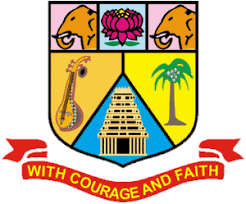 (Affiliated Colleges)406 - M.Sc. ZoologyProgramme Structure and Scheme of Examination (under CBCS)(Applicable to the candidates admitted from the academic year 2023 -2024 onwards)* Students should complete two weeks of internship before the commencement of III semester.Credit Distribution Credit Distribution for PG Science Programme Component-wise Credit DistributionPart A and B(i) component will be taken into account for CGPA calculation for the post graduate programme and the other components Part B(ii) and C have to be completed during the duration of the programme as per the norms, to be eligible for obtaining PG degree.Course Objective:UNIT - I: Structure and function in invertebrates: Principles of Animal taxonomy; Species concept; International code of zoological nomenclature; Taxonomic procedures; New trends in taxonomyUNIT - II: Organization of coelom: Acoelomates; Pseudocoelomates; Coelomates: Protostomia and Deuterostomia; Locomotion: Flagella and ciliary movement in Protozoa; Hydrostatic movement in Coelenterata, Annelida and EchinodermataUNIT -III: Nutrition and Digestion: Patterns of feeding and digestion in lower metazoan; Filter feeding in Polychaeta, Mollusca and Echinodermata. Respiration: Organs of respiration: Gills, lungs and trachea; Respiratory pigments; Mechanism of respirationUNIT - IV: Excretion: Organs of excretion: coelom, coelomoducts, Nephridia and Malphigian tubules; Mechanisms of excretion; Excretion and osmoregulation. Nervoussystem: Primitive nervous system: Coelenterata and Echinodermata; Advanced nervous system: Annelida, Arthropoda (Crustacea and lnsecta) and Mollusca (Cephalopoda); Trends in neural evolutionUNIT -V: Invertebrate larvae: Larval forms of free living invertebrates - Larval forms of parasites; Strategies and Evolutionary significance of larval forms.  Minor Phyla: Concept and significance; Organization and general charactersExpected Course Outcomes (CO)At the end of the course, the student will be able toTEXT BOOKSArumugam, N., T. Murugan, B. Ramanathan and M.G. Ragunathan. (2019). A Text Book of Invertebrates, Saras Publications, Nagercoil, Tamil Nadu.Ekambaranatha Ayyar, M. (1973). A Manual of Zoology – Part I: Invertebrata. S.Viswanathan (Printers and Publishers) Pvt., Ltd. Madras.Ekambaranatha Ayyar, M. (1973). A Manual of Zoology Part – II: Chordata. 
S. Vishvanathan Printers and Publishers, Pvt. Ltd., Madras.Jordan, E. L. and P. S. Verma, (2017). Chordate Zoology and Elements of Animal Physiology, S. Chand & Co., Ltd., New Delhi.Jordon, E. L. and P.S Verma, (2015). Invertebrate Zoology. S. Chand and Co. Ltd., New Delhi.Saxena, R.K. and S. Saxena. (2015). Comparative Anatomy of Vertebrates, M.V.Learning, UK.Wells, H.G. (2018). Text Book of Biology, Part 1: Vertebrata, Createspace Publishing Company, USA.REFERENCE BOOKSArumugam, N. (2014). Animal diversity Volume - 1 – Invertebrata. Saras Publication, Nagercoil, Tamil Nadu.Arumugam, N. (2014). Animal diversity Volume - 2 – Chordata. Saras Publication, Nagercoil, Tamil Nadu.Barrington E. J. W. (2012). Invertebrate structure and function. Affiliated East West Press Pvt. Ltd., New Delhi.Brusca, R.C., W. Moore and S.M. Shuster. (2016). Invertebrates. Oxford University Press, USA.Kent, G.C. (2015). Comparative Anatomy of the Vertebrates. McGraw Hill, New York.Outcome Mapping*3 - Strong; 2 - Medium; 1– LowCourse Objective:UNIT - I: Origin of vertebrates: Concept of Protochordata; The nature of vertebrate morphology; Definition, scope and relation to other disciplines; Importance of the study of vertebratemorphologyUNIT - II: Origin and classification of vertebrates; Vertebrate integument and its derivatives. Development,generalstructureandfunctionsofskinanditsderivatives; Glands, scales, horns, claws, nails, hoofs, feathers andhairs.UNIT -III: General plan of circulation in variousgroups; Blood; Evolution of heart; Evolution of aortic arches and portalsystems. Respiratory system: Characters of respiratorytissue; Internal and external respiration; Comparative account of respiratoryorgansUNIT - IV: Skeletalsystem: Form, function, body size and skeletal elements of thebody; Comparative account of jaw suspensorium, Vertebral column; Limbs and girdles; Evolution of Urinogenital system in vertebrateseriesUNIT –V: Senseorgans: Simplereceptors; Organs of Olfaction andtaste; Lateral line system; Electroreception. Nervous system: Comparative anatomy of the brain in relation to itsfunctions; Comparative anatomy of spinalcord; Nerves-Cranial, Peripheral and Autonomous nervous systemsExpected Course Outcomes (CO)At the end of the course, the student will be able toTEXT BOOKSEkambaranatha Ayyar, M. (1973). A Manual of Zoology Part – II: Chordata. S. Vishvanathan Printers and Publishers, Pvt. Ltd., Madras.Jordan, E. L. and P. S Verma. (2017). Chordate Zoology and Elements of Animal Physiology, S. Chand & Co., Ltd., New Delhi.Saxena, R.K. and  S. Saxena. (2015). Comparative Anatomy of Vertebrates, M.V.Learning, UK.Wells, H.G. (2018).  Text Book of Biology, Part 1: Vertebrata, Createspace Publishing Company, USA.Young, J.Z. (2004). The life of Vertebrates. Oxford University Press, OxfordREFERENCE BOOKSArumugam, N. (2014). Animal diversity Volume-2: Chordata. Saras Publication, Nagercoil, Tamil Nadu.Kent, G.C. (2015). Comparative Anatomy of the Vertebrates. McGraw Hill, New York, USA.Outcome Mapping*3 - Strong; 2 - Medium; 1– LowCourse Objective:INVERTEBRATES DissectionEarthworm	:  Nervous system Pila 		:  Digestive and nervous systemsSepia		:  Nervous systemCockroach	:  Nervous systemGrasshopper	:  Digestive system and mouth partsPrawn		: Appendages, nervous and digestive systemsCrab		: Nervous systemStudy of the following slides with special reference to their salient features and their modes of lifeAmoeba Entamoeba histolytica ParameciumHydra with budSporocyst – Liver fluke Cercaria larvaTape worm (Scolex)Ascaris T. S.Mysis of prawn	SpottersScorpionPenaeus indicus Emerita (Hippa)			Perna viridis				Mounting Earthworm	:  Body setae Pila 		:  RadulaCockroach	:  Mouth partsGrasshopper	:  Mouth partsCHORDATESStudy the nervous system of Indian dog shark - DissectionNervous system of Scoliodon laticaudatus – 5th or Trigeminal nerveNervous system of Scoliodon laticaudatus – 7th or Facial nerveNervous system of Scoliodon laticaudatus – 9th  and 10th                                                                  or Glossopharyngeal & Vagus nerveStudy of the following specimens with special reference to their salient features and their modes of lifeAmphioxus sp. (Lancelet)Ascidia sp. (sea squirt)Scoliodon laticaudatus (Indian dog shark)Trygon sp. (Sting ray)Torpedo sp. (Electric ray)Arius maculatus (Cat fish)Belone cancila(Flute fish)Exocoetus poecilopterus (Flying fish)Mugil cephalus (Mullet)Tilapia mossambicus (Tilapia)Rachycentron canadum (Cobia)Tetrodon punctatus (Puffer fish)Dendrophis sp. (Tree snake)Study of the different types of scales in fishes1.	Cycloid scale2.	Ctenoid scale3.	Placoid scaleStudy of the frog skeleton system (Representative samples)Entire skeletonSkullHyoid apparatusPectoral girdle and sternumPelvic girdleFore limbHind limbMountingWeberian ossicles of fishText Books:Lal, S.S. 2009. Practical Zoology, Rastogi Publications, pp-484. Iuliis G. D. and D. Pulerà, 2007. The Dissection of Vertebrates: A Laboratory Manual. Academic Press, Imprint of Elsevier Publication, pp-416. Verma, P.S. 2000. Manual of Practical Zoology: Chordates, S. Chand Publishing Company, pp-528Reference Books:Preeti, G., and C. Mridula, 2000. Modern Experimental Zoology, Indus International Publication.Sinha, J., A. K. Chatterjeee, P. Chattopadhya. 2011. Advanced Practical Zoology, Arunabha Sen Publishers, pp-1070.Outcome Mapping*3 - Strong; 2 - Medium; 1 - LowELECTIVE COURSES:Course Objectives (CO): The main objectives of this course are: UNIT - I: Basics of biophysical chemistry and biochemistry: Structure of atoms, molecules and chemical bonds - Principles of biophysical chemistry (pH, buffer, reaction kinetics, thermodynamics, colligative properties).UNIT - II: Biomolecular interactions and their properties: Stabilizing interactions (Vander Waals, electrostatic, hydrogen bonding, hydrophobic interaction etc. - Composition, structure, metabolism and function of biomolecules (carbohydrates, lipids, proteins, nucleic acids and vitamins).UNIT - III: Bioenergetics and enzymology: Bioenergetics, glycolysis, oxidative phosphorylation, coupled reaction, group transfer, biological energy transducers - Principles of catalysis, enzymes and enzyme kinetics, enzyme regulation, mechanism of enzyme catalysis, isoenzymesUNIT - IV Structural conformation of proteins and nucleic acids:Conformation of proteins (Ramachandran plot, secondary, tertiary and quaternary structure; domains; motifs and folds) - Conformation of nucleic acids (A-, B-, Z-DNA), 
t-RNA, micro-RNA).UNIT - V: Stabilizing interactions in biomolecules:Stability of protein and nucleic acid structures - hydrogen bonding, covalent bonding, hydrophobic interactions and disulfide linkage.Expected Course Outcome (CO)On the successful completion of the course, student will be able to:Text BooksBerg, J. M., J. L. Tymoczko and L. Stryer 2002. Biochemistry. 5th Ed., W.H. Freeman & Co., New York, pp-1050.Kuchel P.W. and G. B. Ralston. 2008. Biochemistry. McGraw Hill (India) Private Limited, UP, pp-580.McKee T. and J. R. McKee. 2012. Biochemistry: The Molecular Basis of Life. (7th Edition). Oxford University Press, US, pp-793.Nelson D.L. and M.M. Cox. 2012. Lehninger's Principles of Biochemistry. (6th Edition). W. H. Freeman Publishers, New York, pp-1158. Satyanarayana U. and U. Chakrapani, 2006. Biochemistry. (3rd Edition). Books and Allied (P) Ltd. Calcutta, pp-695.Reference BooksBuchanan, B.B., W. Gruissem and R.L. Jones. 2015. Biochemistry and Molecular Biology of Plants. John Wiley and Sons Ltd., UK, pp-1280.Murray, R.K., D.K. Granner, P.A. Mayes and V.W. Rodwell. 2003. Harper’s Illustrated Biochemistry (26th Edition), The McGraw-Hill Companies, Inc., USA, pp-704. Palmer, T. 2004. Enzymes. Affiliated East-West Press Pvt. Ltd., New Delhi, pp-416.Voet D. and J.G. Voet. 2011. Biochemistry. (4th Edition). John Wiley & Sons (Asia) Pvt. Ltd., pp-1428.*S - Strong; M - Medium; L-LowCourse Objectives (CO): The main objectives of this course are: UNIT - 1:Introduction	Scope of Medical Entomology- Classification of Arthropoda. Classification of Arthropods of Medical and Public Health importance. Mechanism of Transmission of diseases by Arthropods - Mechanical and Biological;  Metamorphosis – Complete and Incomplete. Insect Mouth Parts – Chewing and Sucking.UNIT - 2: Mosquitoes and Louse	MOSQUITO: Morphology – Life history, vectors - diseases transmission– Control Measures.LOUSE :-  Morphology - Life history - Public Health importance – Control MeasuresUNIT - 3 : Tsetse fly and Sand fly	TSETSE FLY: Morphology - Life history -  Public Health importance - Control Measures.SAND FLY :-  Morphology – Life history -  Public Health importance – Control Measures.UNIT - 4 : Fleas and House fly	FLEAS: Morphology – Life history -  Public Health importance – Control Measures.HOUSE FLY:- Morphology – Life history -  Public Health importance – Control Measures..UNIT - 5 : Ticks and MitesTICKS :  Morphology - Life history - Public Health importance – Control Measures.MITES : Morphology – Life history -  Public Health importance – Control Measures.Expected Course Outcome (CO)On the successful completion of the course, student will be able to:Text  Books:Tembhare, D.B.  (2012).  Modern Entomology, Himalaya Publishing House, New Delhi. Tyagi , B.K. (2012).  Medical Entomology, Scientific publishers, ChennaiReference BookRathanswamy, G.K, (2010).  A Hand book of Medical Entomology. S.Viswanatham Printers & Private & Ltd., ChennaiVasantharaj  Devid, and V.V. Ramamurthy, (2011).  Elements of Economic Entomology.Namrutha Publications , Chennai -600116Outcome Mapping*S - Strong; M - Medium; L-LowCourse Objectives (CO): The main objectives of this course are: UNIT - I: Definition, scope and application of statistics; Primary and secondary data: Source and implications; Classification and tabulation of biological data: Types and applications. Variables: Definition and types. Frequency distribution: Construction of frequency, distribution table for grouped data; Graphic methods: Frequency polygon and ogive curve; Diagrammatic representation: Histogram, bar diagram, pictogram and pie chart.UNIT - II: Measures of central tendency: Mean, median and mode for continuous and discontinuous variables. Measures of dispersion: Range, variation, standard deviation, standard error and coefficient of variation.UNIT - III: Probability: Theories and rules; Probability - Addition and multiplication theorem; Probability distribution: Properties and application of Normal, Binomial and Poisson distributions.UNIT – IV: Hypothesis testing: Students ‘t’ test - paired sample and mean difference‘t’ tests. Correlation:  Types - Karl Pearson’s Co-efficient, Rank correlation, Significance test for correlation coefficients. UNIT - V: Regression analysis: Computation of biological data, calculation of regression co-efficient, graphical representation and prediction. Analysis of variance: one way and two way classification.Expected Course Outcome (CO)On the successful completion of the course, student will be able to:Text BooksArora, P. N. and P. K. Malhan. 1996. Biostatistics, Himalaya Publishing House, Mumbai, pp-447.Gurumani, N. 2005. Introduction to Biostatistics, M.J.P. Publishers, Delhi, pp-407.Das, D. and A. Das. 2004. Academic Statistics in Biology and Psychology, Academic Publisher, Kolkata, pp-363.Palanichamy, S. and Manoharan, M. 1990. Statistical Methods for Biologists, Palani Paramount Publications, Tamil Nadu, pp-264.Reference BooksBailey, N. T. J. 1959. Statistical in Biology, English Universities Press, London, pp-48.Sokal, R. R. and F. J. Rohlf, 1973. Introduction to Biostatistics, W.H. Freeman, London, pp-467.Sokal, R.R. and F.J. Rohlf. 1981. Biometry: The principles and practice of statistics in biological research, San Francisco:  W.H. Freeman, London, pp-859.Zar, J.H. 1998. Biostatistical Analysis, Pearson Education (Singapore) Pvt. Ltd., Delhi, India, pp-660.Bailey, N. T. J. 1994. Statistical Methods in Biology (Third Edition), Cambridge University Press, Cambridge, pp-255.Wayne W. Daniel. Biostatistics: A Foundation for Analysis in the Health Sciences, John Wiley & Sons Inc, USA, pp-443.Snedecor, G. W. and W. G. Cochran. 1967. Statistical Methods (Sixth Edition), Oxford & IBH Publishing Co., New Delhi, pp-593.Pagano, M. and K. Gauvreau. 2008. Principles of Biostatistics (Second Edition), Cengage Learning, New Delhi, pp-525.*S - Strong; M - Medium; L- LowCourse Objectives (CO): The main objectives of this course are: UNIT - I: Introduction to ToxicologyDefinition – Brief history of toxicology– Toxicity methods – Acute toxicity tests – Sub-acute toxicity test – Chronic toxicity test – Bio-assay – Determination of LC50 and LD50 – Dose - Response relationship.UNIT - II: Exposure Route, Absorption and Distribution of ToxicantsRoute of exposure of Toxicants: Dermal route – Inhalation route – Ingestion route. Absorption of Toxicants: Introduction – Mechanism of absorption – Passive transport and carrier mediated transport – Factors affecting absorption. Distribution of Toxicants: Membrane barriers.UNIT - III: Biotransformation and Excretion of ToxicantsBiotransformation: Pattern of Biotransformation - Phase I reaction – Oxidation – Mixed Function Oxidase System – Reduction reaction – Hydrolysis – Phase II reaction – Biochemical conjugation – Glucuronidation – conjugation with Glutathione – Sulphate conjugation – Acetylation and Methylation – Amino acid conjugation - Excretion of Toxicants: Urinary excretion – Biliary excretion.UNIT - IV: Toxic effects on humanCategories of toxic effects – Local and systemic effects – Reversible and irreversible effects – Immediate and delayed effects - Effects on target organs: Neurotoxic effects – Hepatotoxic effects – Genotoxic effects – mutagenic – Teratogenic – carcinogenic effects.UNIT - V: Antidotes Antidotes: Classification of antidotes– Mechanism of action of antidotes-Specific antidotes for metals and pesticides.Expected Course Outcome (CO)On the successful completion of the course, student will be able to:TEXT BOOKSLee, B.M. and S.Kacew. (2018).  Lu’s Basic Toxicology, Informa Healthcare.Sharma, P. D., (1996). Environmental biology and toxicology. Rastogi Publication, Meerut, IndiaFrank C. Lu (1985). Lu’s Basic Toxicology. Hemispher Publication Corporation Washington, N.Y. London.Gupta, P.K., and Salunka, D.K., (1985). Modern Toxicology. Vol. I and II, Metropolitan, New Delhi.Pandey, K., J. P. Shukla and S. P. Trivedi. (2013).  Fundamentals of Toxicology, New Central Book Agency, New Delhi.Chris Kent (1998). Basics of Toxicology. John Wiley & Sons. New YorkREFERENCE BOOKSVija Byung-Mu Lee, Sam Kacew and Hyung Sik Kim. (2017). Lu’s Basic Toxicology: Fundamentals, Target Organs, and Risk Assessment. CRC Press, USA.Stephen M. Roberts, Robert C. James and Phillip L. Williams. (2015). Principles of Toxicology: Environmental and Industrial Applications. Wiley Blackwell.Frank A. Barile. (2017). Principles of Toxicology Testing. CRC Press, USA.Karen E. Stine and Thomas M. Brown. (2015). Principles of Toxicology. CRC Press, USA.Barile, F.A. (2013).  Principles of Toxicology Testing, CRC Press.  Kamaleshwar Pandey, J. P. Shuikla and S. P. Trivedi. (2011). Fundamentals of Toxicology. New Central Book Agency, New Delhi.*S - Strong; M - Medium; L- LowCourse Objective :UNIT - I: General features of the cell: Basic structure of prokaryotic and eukaryotic cells - Protoplasm and deutroplasm - cell organelles; cell theory; Diversity of cell size and shapes.UNIT - II Cellular organization: Membrane structure and functions - Structure of model membrane, lipid bilayer and membrane proteins diffusion, osmosis, ion channels, active transport, ion pumps, mechanism and regulation of intracellular transport, electrical properties of membranes. Structure and functions of Intracellular organelles: Nucleus, mitochondria, Golgi bodies, lysosomes, endoplasmic reticulum, peroxisomes, plastids, vacuoles and chloroplasts.UNIT - III Cell division and Cell cycle: Mitosis and meiosis, their regulation, steps in cell cycle and control of cell cycle. Molecular biology of cell: Structure of DNA and RNA; Process of DNA replication, transcription and translation in pro- and eukaryotic cells; Genetic maps.UNIT - IV: Cell communication and cell signalling: Membrane- associated receptors for peptide and steroid hormones - signalling through G-protein coupled receptors, signal transduction pathways. General principles of cell communication: extracellular space and matrix, interaction of cells with other cells and non-cellular structuresUNIT - V: Cancer cells: Characteristic features of normal and cancer cells; Carcinogens: types and cancer induction; Metastasis; Oncogenes and tumor suppressor genes, apoptosis; therapeutic interventions of uncontrolled cell growth.Expected Course Outcomes (CO)At the end of the course, the student will be able toTEXT BOOKSDe Robertis E.D.D and De. Robertis E.M.F. (2017). Cell and Molecular Biology. Lippincott Williams & Wilkins , USA.Pollard, T.D.,  W.C. Earnshaw, J.L .Schwartz and G. Johnson. (2017).  Cell Biology, Elsevier.Verma P.S. and V.K. Agarwal, (2015): Cell Biology, Genetics, Molecular Biology, Evolution and Ecology, S. Chand and Company, New Delhi.Gupta. P.K., (2003). Cell and Molecular Biology, Rastogi Publication, Meerut, India.Lodish. H, Berk. A, Zipursky. SL, Matiudaira. P, Baltimore. D and Darnell J. (2000). Molecular Biology of the cell, W.H. Freeman and company, New York.Lewin.B, (2000). Gene VII, Oxford University Press, London.REFERENCE BOOKSVerma P.S. and V.K. Agarwal. (2016). Cell Biology. S. Chand & Co., New Delhi.Arnold Berk, Chris A. Kaiser and Harvey Ledish. (2016). Molecular Cell Biology. WH Freeman, USA.Malathi, V. (2012). Essentials of Biology. Pearson Education, Chennai, India.Bruce Alberts, Alexander D. Johnson and Julian Lewis. (2014). Molecular Biology of the Cell. W.W. Norton & Co., USA.Geoffrey M.Cooper and Robert E. Hausman. (2013).The Cell: A Molecular Approach. Sinauer Associates Inc., USA.Outcome Mapping*3 - Strong; 2 - Medium; 1–LowCourse Objective:UNIT - I Pattern of animal development: Chief events in animal development; History of thoughts and conceptual developments. Gametogenesis: Origin of germ cells, spermatogenesis -  Sperm morphology in relation to the type of fertilization, Oogenesis - Oogenesis in insects and amphibians; Composition and synthesis of yolk in invertebrates  (insects and crustaceans) and vertebrates; Genetic control of vitellogenin synthesis in amphibians UNIT - II: Fertilization: Sperm aggregation, Sperm activation, Chemotaxis, Sperm maturation and capacitating in mammals, Acrosome reaction. Sperm – egg interaction. Sperm entry into the egg - Egg activation - Intracellular calcium release - Cortical reaction - Physiological polyspermy - Fusion of male and female pronuclei - Post fertilization metabolic activation – ParthenogenesisUNIT - III: Cleavage and gastrulation: Pattern of embryonic cleavage, mechanisms of cleavage, mid blastula transition - Determinate and regulatory embryos, Factors affecting gastrulation, mechanisms and types of gastrulation in respective animal embryos (Sea urchin, Amphioxus, Amphibians, Aves, Mammals); Fate maps - (Amphibian and Chick),Epigenesis and preformation – Formation of primary germ layers.UNIT – IV: Embryonic Development; Embryonic development of fish and birds, formation of extra embryonic membranes in mammalian – Organogenesis - Development of endodermal,  mesodermal and ectodermal derivatives. Embryonic Induction and neurulation; Formation and migration of neural crest cells - types of neural crest cells and their patterning - primary and secondary neurulation. Gene and development; Anterior- posterior axis in determination in drosophila, Maternal effect genes - Bicoid and Nanos proteins; Generation of dorsal - ventral polarity- Genetic control of segmentation – Gap genes; pair rule genes; Homeotic genesUNIT - V: Post embryonic development metamorphosis: Endocrine control of metamorphosis in insect and amphibian - Endocrine control of moulting and growth in crustaceans and insects - Neoteny and pedogenesis. Regeneration: Formation of ectodermal cap and regeneration blastema – Types of regeneration in planaria, Regenerative ability in different animal groups, Factors stimulating regeneration – Biochemical changes assosciated with regeneration. Aging and senescences: Biology of senescences- cause of aging- mechanism involved in apoptosis. Experimental Embryology: Mammalian reproduction: Mammalian reproductive cycle, Hormonal regulation, Endocrine changes associated with normal pregnancy, Induced ovulation in humans – Cryopreservation of gametes/embryos - Ethical issues in cryopreservationExpected Course Outcomes (CO)At the end of the course, the student will be able toTEXT BOOKSVerma, P.S. and V.K. Agarwal. (2017).  Chordate Embryology (Developmental Biology), S. Chand and Co., New Delhi. Arora, P. Mohan, (2014). Embryology, Himalaya publishing House, New Delhi.Arumugam, N. (2014).  A Text Book of Embryology (Developmental Biology), Saras Publications, Nagercoil, Tamil Nadu.Balinsky, B.I. (2012). An Introduction to embryology, 4th Edition, Saunder’s College Publishing Ltd, New YorkPhilip Grant (1977). Biology of development systems, University of OregonBerrill, N.J., and G. Karp. (1978). Development Biology, Tata McGraw Hill Publishing Co., Ltd, New DelhiREFERENCE BOOKSMadhavan K. S. (2018). Developmental Biology. Arjun Publishing House.Subhadra Devi, V. (2018).  Inderbir Singh’s Human Embryology, Jaypee Brothers Medical Publishers, New Delhi.Berry A.K. (2016). An Introduction to Embryology. Emkay Publications, New Delhi.Lewis Wolpert, Cheryll Tickle and Alfonso Martinez Arias. (2015). Principles of Development. Oxford University Press, USA.Jain P.C. (2013). Elements of Developmental Biology. Vishal Publishing Co., Punjab.Carlson, B.M. (2014).  Pattens foundations of Embryology, McGraw HillSastry K.V. and Vinita Shukal. (2012). Developmental Biology. Rastogi Publication, Meerut, Uttar Pradesh.Outcome Mapping*3 - strong; 2 - Medium; 1 – LowCourse  Objective :CELLULAR AND MOLECULAR BIOLOGYDetermination of cell size using micrometerMitosis in root meristematic cells of plantsIdentification of various stages of meiosis in the testes of grasshopperDetection of polytene chromosome in salivary gland cells of the larvae of the ChironomusDetection of sex chromatinIdentification of blood cells in the haemolymph of the of the cockroachIsolation of genomic DNA from eukaryotic tissueIsolation of total RNA from bacterial cells/tissuesAgarose gel electrophoresis of DNA SDS-Polyacrylamide gel electrophoresisDEVELOPMENTAL BIOLOGYGametogenesis - Observation of gametes from gonadal tissue sectionsi.	Oogenesis:Section through ovary of shrimp, fish, frog and mammalsii	Spermatogenesis:Section through testis of shrimp, fish, calotes and mammalsFertilizationiii	Induced spawning in polycheate worm Hydroids elegansiv	In vitro fertilization and development in a polycheate worm Hydroids elegansv	Observation of egg developmental stages in Emerita emeritusEmbryogenesis	vi	Observation and whole mount preparation of the chick blastoderm - 18 hours  of developmentvii	Chick embryonic stage - 24 hours  of developmentviii	Chick embryonic stage - 48 hours  of developmentix	Chick embryonic stage - 72 hours  of developmentx	Chick embryonic stage - 96 hours  of developmentHistological observation: Section through various developmental stages in chick embryoExperimental EmbryologyRegeneration in Frog Tadpoles	xi	Blastema formation	xii	Demonstration of regenerative process in tadpoleMetamorphosis	xiii	Demonstration of metamorphosis in Frog Tadpole using exogenous IodineCryopreservation	xiv	Demonstration of cryopreservation of gametes of fin fish/shell fishOutcome Mapping*3 - Strong; 2 -Medium; 1-LowCourse Objectives (CO): The main objectives of this course are: UNIT - I: Basic morphological concepts – Insect taxonomy upto orders – salient features withsuitable examples of the insect orders – Odonata, Orthoptera, Coleoptera, Lepidoptera and Diptera. Elementary knowledge on insect system and function.UNIT - II: Beneficial insects: Silkworm – types,life history, disease management and rearing methods - types of honey bees, life history, social organization, structural adaptation and beehive. Lac insects – life history, lac cultivation.UNIT – III: Destructive insects: Insect pests - definition – categories of pests – types of damage to plants by insects – causes of pest outbreak – Economic threshold level – Biology of Paddy, cotton, sugarcane pests.UNIT – IV:Pest management/Control strategies:Methods and principles of pest control - Natural control, Artificial control, Merits and demerits or limitations of these methods in pest control - Development and uses of pest resistant plant varieties - Integrated pest management - Concepts and practice.UNIT - V: Vector biology and control: Vectors of veterinary and public health importance - Mosquitoes as potential vectors of human diseases-control measures.Expected Course Outcome (CO)On the successful completion of the course, student will be able to:Test BooksAyyar, L.V. R. 1936. Hand book of Economic Entomology for South India. Narendra Publishing House. New Delhi, pp- 528.Vasantharaj David, B. and V.V. Ramamurthy. 2016. Elements of Economic Entomology, Eighth Edition, Brillion Publishing, New York, pp-400.Ross. H.H. 1965. A Text Book of Entomology, John Wiley & Sons Inc., New York, pp-746.Reference BooksChapman, R.F., S.J. Simpsonand A.E.Douglas. 2012. The Insects: Structure and Function, Fifth Edition, Cambridge University Press, pp-959.Imms, A.D., O.W.Richards and R.G. Davies (Eds.) IMMS’ General Textbook of Entomology, Volume I: Structure, Physiology and Development, pp-418; Volume 2: Classification and Biology, pp-934, Springer Netherlands.Daly, H.V., J.T. Doyen and P.R. Ehrlich. 1978. Introduction to Insect Biology and Diversity. Mc Graw-Hill Kogakusha Ltd., Tokyo, pp-564.Hill, D.S. 1974. Agricultural Insect Pests of the Tropics and Their Control. Cambridge University Press, New York, pp-746.Krishnaswami, S. 1973. Sericulture Manual, Vol. I & II, Silkworm rearing, FAO Agricultural Science Bulletin, Rome.Mani, M.S. 1982. General Entomology. Oxoford & IBH Publishing Co., pp-912.Wigglesworth, V.B. 1972. The Principles of Insect Physiology, ELBS & Chapman and Hall, London, pp-827.*S - Strong; M - Medium; L-LowCourse Objectives (CO): The main objectives of this course are: Unit – I: EcosystemComposition of atmosphere – structure and stratification of atmosphere - Hydrological cycle-kinds of ecosystem-structure and functions of ecosystem-energy flow in ecosystem-trophic levels Unit – II: Natural Resources and ConservationTypes of resources-conventional and non- conventional sources of energy-conservation of soil, land and forest - Deforestation and Afforestation – Conservation strategies (WCS &NCS) - Wild life management in India. Unit – III: Air and Water PollutionAir pollution-types of air pollutants-classification and effect of pollutants on vegetation, farm animals and human health-prevention and control of air pollution.Water pollution-sources of water pollution-water quality standards – Eutrophication-prevention and control of water pollution.Unit – IV: Radiation, Noise and Industrial PollutionRadiation pollution-sources and effects of ionizing radiation.Noise pollution – sources of noise pollution – effects of noise pollution – control measures. Pollution control and abatement on cement industry – leather industry – textile industry. Unit – V: Environmental Impact Assessment and Law The objective of Environmental Impact Assessment (EIA) – Environmental Appraised Committee (EAC) – The Environmental Management Plan (EMP) – Control of Environmental pollution through law – Environmental Protection Act (1986). Expected Course Outcome (CO)On the successful completion of the course, student will be able to:Text Books Sharma.P.D., 1995. Environmental Biology and Toxicology. Rastogi and Company, Meerut, India. Trivedi P.R.,& Gurdeepraj., 1992. Environmental Biology. Akashdeep Publishing House, New Delhi. Pal, B.P.,1982 Environmental Conservation and Development, Nataraj Publishers, Dehra Dun, India. Agarwal, K.C., 1989. Environmental Biology. Agro Botanical Publishers, India. Reference Books Trivedi, P.R.& Gurdeepraj., 1992. Water Pollution. Akashdeep 		 Publishing house, New Delhi. Break Mely, W.1980. Chemicals in the Environment. Marshal Dokker INC Newyork. Irving Sax, N.1974. Industrial Pollution. Van Nostrand Raingold Co., Newyork. Pandey G.N.& G.C.Carney, 1989. Environmental Engineering. Tata McGraw-Hill Publishing Co., Ltd. *S - Strong; M - Medium; L-Low   Course Objectives (CO): The main objectives of this course are: UNIT - I: Good laboratory practice (GLP) - pH, Electrodes and pH meter - Colorimeter and SpectrophotometryUNIT - II: Histology, Histochemistry, Bioinformatics and Electron microscopy.UNIT – III: Light Microscopy, Bright field, Phase contrast, DIC & Fluorescence microscopy, wide field and Confocal microscopy.UNIT – IV:Centrifuges, Chromatography, Electrophoresis, HPLC, GC-MS, PCR, ELISA and blottingUNIT - V: Principles and Applications of tracer techniques in biology, Animal cell culture techniques.Expected Course Outcome (CO)On the successful completion of the course, student will be able to:Text BooksPearse, A.G. 1968. Histochemistry: Theoretical and Applied, Vol. I, Third Edition, J & A Churchill Ltd, pp-758.Lillie, R.D. 1954. Histopathologic Technic and Practical Histochemistry, Second Edition, Blakiston, New York, pp-715.3. Hoppert, M. 2003. Microscopic Techniques in Biotechnology, Wiley-VCH GmbH, Weinheim, Germany, pp-330.Reference booksChandler, D.E. and Roberson R.W. 2009. Bioimaging: Current Concepts in Light and Electron Microscopy, Jones and Bartlet Publishers, Sudbury, MA, USA, pp440.Engelbert, B. 1960. Radioactive Isotopes in Biochemistry, Elsevier Applied Science, pp-376. Wolf, G. 1964. Isotopes in Biology, Academic Press, pp-173.Srivastava, B. B. 2005. Fundamentals of Nuclear Physics, Rastogi Publications, pp-500.5. Pantin, C. F. A. 1948. Microscopical Techniques, Cambridge University Press, London.  *S - Strong; M - Medium; L-LowCourse Objectives (CO): The main objectives of this course are: UNIT - I: IntroductionDefinition – Scope – Achievements of Biotechnology – Enzymes in genetic engineering - Restriction Enzymes, DNA ligase, DNA polymerase of Cloning vectors – Plasmids- Bacteriophage,  Cosmids, Yeast plasmids. UNIT - II: Techniques in BiotechnologySouthern blotting, Northern blotting, Western blotting, In-situ hybridization, DNA sequencing, PCR, DNA finger printing.UNIT - III: Medical BiotechnologyrDNA Technology - Insulin, Somatotrophin, Somatostatin - hormone production, vaccines, interferons, gene therapy, monoclonal antibodies, Human Genome Project (HGP).UNIT - IV: Agricultural BiotechnologyMicropropagation, protoplast culture, Biofertilizers - Symbiotic and Non symbiotic nitrogen fixation, Biopesticides - Transgenic plants and animals. UNIT - V: Microbial and Environmental BiotechnologyBioreactor, primary metabolites – Vitamins, alcohols, Secondary metabolites – Antibiotics, Toxins, Microbial enzyme production – amylase. Bioremediation, Microbial leaching. Expected Course Outcome (CO)On the successful completion of the course, student will be able to:TEXT BOOKSDubey. R. C., (2018). A Text Book of Biotechnology. S. Chand & Co. Ltd., New Delhi.Lohar, P.S. (2014).  Text Book Of Biotechnology, MJP Publishers,Chennai, Tamil Nadu.Glick, B.R. and C.L Patten. (2018).   Molecular Biotechnology : Principles and Applications of Recombinant DNA, ASM Pres, USA.Clark, D.P. and N.J. Pazdernik. (2017).  Biotechnology, Academic Cell.Lohar, P.S. (2017).  Biotechnology, MJP Publishers,Chennai, Tamil Nadu.Gupta. P. K., (2009). Elements of Biotechnology. Rastogi & Company, Meerut.Purohit, S. S. (2007). Biotechnology, Fundamentals and Applications. Agrobios, New Delhi.REFERENCE BOOKSBernard R. Glick and Chery L Patten. (2017). Molecular Biotechnology. Taylor & Francis.William J. Thieman and Michael A. Palladino. (2014). Introduction to Biotechnology. Pearson.Singh B. D. (2015). Biotechnology: Expanding Horizons. Kalyani.Dubey R. C. (2014). Advanced Biotechnology. S Chand & Co., New Delhi.Pratibha Nallari and V. Venugopal Rao. (2010). Medical Biotechnology. Oxford University Press, USA.Kumarsan, V. and N. Arumugam. (2016).  Fundamentals of Biotechnology, Saras Publications, Nagercoil, Tamil Nadu.*S - Strong; M - Medium; L-LowSKILL ENHANCEMENT COURSES:Course Objectives (CO): The main objectives of this course are: UNIT - I: General introduction to poultry farming - Definition of Poultry - Past and present scenario of poultry industry in India - Principles of poultry housing - Poultry houses - Systems of poultry farming UNIT - II: Management of chicks - growers and layers - Management of Broilers. -  Preparation of project report for banking and insuranceUNIT - III: Poultry feed management-Principles of feeding, Nutrient requirements for different stages of layers and broilers - Feed formulation and Methods of feeding.UNIT – IV: Poultry diseases-viral, bacterial, fungal and parasitic (two each); symptoms, control and management; Vaccination programme.UNIT - V: Selection, care and handling of hatching eggs - Egg testing. Methods of hatching.- Brooding and rearing -. Sexing of day-old chicks. - Farm and Water Hygiene - Recycling of poultry Expected Course Outcomes (CO)At the end of the course, the student will be able toText Books:1. 	Sreenivasaiah., P. V., 2015. Textbook of Poultry Science. 1st Edition. Write & Print Publications, New Delhi 2.2. 	Jull A. Morley, 2007. Successful Poultry Management. 2nd Edition. Biotech Books, New Delhi"3. 	Hurd M. Louis, 2003. Modern Poultry Farming. 1st Edition. International Book Distributing Company, Lucknow."4. 	Life and General Insurance Management"Reference Books:1. 	Ismail, S.A., 1997. Vermitechnology, The biology of earthworms, Orient Longman, India.2.	http://www.asci-india.com/BooksPDF/Small%20Poultry%20Farmer.pdf3	.https://nsdcindia.org/sites/default/files/MC_AGR-Q4306_Small-poultry-farmer-.pdf4.	http://ecoursesonline.iasri.res.in/course/view.php?id=3355. 	https://swayam.gov.in/nd2_nou19_ag09/preview**S - Strong; M - Medium; L – LowSECOND YEARLearning Objective (LO):UNIT - I: Structure, properties and functions of genetic materials: DNA as the genetic Materials - Basic structure of  and RNA, alternate and unusual forms of DNA - Physical and Chemical properties of nucleic acid, base properties, denaturation and renaturation, Tm and cot values, hybridization.UNIT - II: Genetic code - Methods of deciphering the genetic code and general features of the code word dictionary. Chromosomal genetics: Molecular structure of chromosomes - Variation in chromosome number and structure - Chromosome nomenclature - Chromosomal syndromes.UNIT - III: Microbial Genetics: Genetics of Virus - Viral chromosome, Lytic cycle, Lysogenic cycle - Bacterial genetics -Bacterial genome - Gene transfer mechanisms in bacteria and virus - conjugation, transduction and transformationUNIT - IV: Recombinant DNA technology: Recombinant DNA technology - Overview - Tools for Recombinant DNA Technology – Vectors - types - Techniques used in recombinant DNA technology - generation of DNA fragments - Restriction endonucleases, DNA modifying enzymes, LigasesUNIT - V: Introduction of rDNA into host cell - calcium chloride mediated gene transfer - Agrobacterium mediated DNA transfer, electroporation, microinjection, liposome fusion, particle gun bombardment - Selection and screening of transformed cells - Expression of cloned gene; Application of rDNA technology in human welfare - Environment, Medicine and AgricultureCourse Outcomes (CO)   At the end of the course, the student will be able toTEXT BOOKSSnustad, D.P. and M. J. Simmons. (2017).  Principles of Genetics, John Wiley & Sons Inc., India.Verma P. S. and V. K. Agarwal, (2015). Cell Biology, Genetics, Molecular Biology, Evolution and Ecology, S. Chand and Company, New Delhi. Jocelyn E. Krebs, Elliott S. Goldstein and Stephen T. Kilpatrick. (2015).  Lewins’s Genes XI, Jones and Bartlett Publishers, Inc., USA.Karvita B. Aluwalia, (1991). Genetics, Wiley Eastern Ltd., New Delhi.Robert H. Tamirin, (2004). Principles of Genetics, Tata McGraw-Hill Publishing Company Ltd. New Delhi.Sarin, C., (1990). Genetics, Tata McGraw-Hill Publishing Co. Ltd, New Delhi.REFERENCE BOOKSGangane S. D. (2017). Human Genetics. Elsevier, India.Robert Tamarin. (2017). Principles of Genetics. McGraw Hill, New York, USA.James D. Watson, A. Baker Tania and P. Bell Stephen. (2017). Molecular Biology of the Gene. Pearson, UK.Weaver, R.F. and P.W.Hedrick.  (2015).  Genetics, Brown (William C.) Co., U.S.William S. Klug, Michael R. Cummings and Chariotte A. Spencer. (2016). Concept of Genetics. Pearson, UK.Peter D. Snustad and Michael J. Simmons. (2011). Genetics. John Wiley & Sons, India.Outcome Mapping*3 - Strong; 2 - Medium; 1 - LowLearning Objective (LO):UNIT - I: Emergence of evolutionary thoughts: Lamarck and Darwin – concepts of variation, adaptation, struggle, fitness and natural selection – Mendelism - Spontaneity of mutations - The evolutionary synthesisUNIT – II: Origin of cells and unicellular evolution: Origin of basic biological molecules - Abiotic synthesis of organic monomers and polymers - Concept of Oparin and Haldane - Experiment of Miller (1953) - The first cell - Evolution of prokaryotes - Origin of eukaryotic cells - Evolution of unicellular eukaryotes - Anaerobic metabolism, photosynthesis and aerobic metabolismUNIT – III: Paleontology and evolutionary history: The evolutionary time scale - Eras, periods and epoch - Major events in the evolutionary time scale - Origins of unicellular and multi cellular organisms - Stages in primitive evolution including Homo sapiensUNIT – IV: Molecular evolution: Molecular divergence - Molecular tools in phylogeny, classification and identification - Protein and nucleotide sequence analysis - Origin of new genes and proteins - Gene duplication and divergence UNIT - V: The mechanisms: Population genetics - Populations, Gene pool, Gene frequency - Hardy-Weinberg Law - concepts and rate of change in gene frequency through natural selection, migration and random genetic driftb- Adaptive radiation - Isolating mechanisms – Speciation - Allopatricity and Sympatricity - Convergent evolution - Sexual selection - Co-evolution - Altruism and evolutionCourse Outcomes (CO)At the end of the course, the student will be able toText book:Carl T. Bergstrom, and Lee Alan Dugatkin, (2016). Evolution (Second Edition), W.W. Norton and company, New York, USA.Hall, B.K. and B.Hallgrimson. (2014).  Strickbergers Evolution, Jones and Bartlett Publishers ltd., New Delhi.Arumugam, N. (2014). Organic Evolution. Saras Publication. Nagercoil, Tamil Nadu.Verma P. S. and V. K. Agarwal, (2015). Cell Biology, Genetics, Molecular Biology, Evolution and Ecology, S. Chand and Company, New Delhi.Verma P. S. and V. K. Agarwal, (2007). Evolution, S. Chand and Company, New Delhi.Reference:Darwin, C. The Origin of species, Te. Pup. Desmond Morries, (1990). Animal Watching (Field Guide), Crown Pup Co., London.Dobzhansky,T. (1951), Genetics and the origin of species, Columbia University Press, USA.Outcome Mapping*3 - Strong; 2 - Medium; 1 - LowLearning Objective (LO):UNIT - I: Blood and circulation: Blood corpuscles, haemopoiesis and formed elements, plasma function, blood volume, blood volume regulation, blood groups, haemoglobin, immunity, haemostasis. Cardiovascular system : Comparative anatomy of heart structure, myogenic heart, specialized tissue,  ECG – its principle and significance, cardiac cycle, heart as a pump, blood pressure, neural and chemical regulation of all aboveUNIT - II: Respiratory system: Comparison of respiration in different species, anatomical considerations, transport of gases, exchange of gases, waste elimination, neural and chemical regulation of respirationUNIT - III: Nervous system: Neurons, action potential, gross neuro-anatomy of the brain and spinal cord, central and peripheral nervous system, neural control of muscle tone and posture. Sense organs: Vision, hearing and tactile responseUNIT - IV: Digestive system: Digestion, absorption, energy balance, BMR. Excretory system: Comparative physiology of excretion, kidney, urine formation, urine concentration, waste elimination, micturition, regulation of water balance, blood volume, blood pressure, electrolyte balance, acid-base balanceUNIT - V: Endocrinology and reproduction: Endocrine glands, basic mechanism of hormone action, hormones and diseases; reproductive processes, gametogenesis, ovulation, neuroendocrine regulation. Thermoregulation: Comfort zone, body temperature- physical, chemical, neural regulation, acclimatization: Stress and adaptationCourse Outcomes (CO)At the end of the course, the student will be able toTEXT BOOKSArumugam, N. and A.  Mariakuttikan . (2017).  Animal Physiology, Saras Publications, Nagercoil, Tamil Nadu.Rastogi, S.C. (2016). Essentials of Animal Physiology, New Age International Publishers, New Delhi.Verma, P. S., B. S. Tyagi and V. K. Agarwal, (2015). Animal Physiology. S. Chand & Company Ltd, New Delhi.William S. Hoar, (1966). General and Comparative Physiology. Prentice Hall of India, New Delhi.Wilson. A, (1979). Principles of Animal Physiology. Macmillan Publishing Co., Inc. New York.Leon Goldstein, (1977). Introduction to Comparative Physiology. Holt, Rinehart and Winston, New York.Prosser, L. and A. Brown, (1965). Comparative Physiology. Saunders Company, London.REFERENCE BOOKSMohan P. Arora. (2018). Animal Physiology. Himalaya Publishing House Pvt. Ltd., New DelhiTomar B.S. and Neera Singh. (2016). Animal Physiology. Pragati Prakashan, Meerut, Uttar Pradesh.Sobti R.C. (2011). Animal Physiology. Narosa Publishing House, New Delhi.Sandeep Saxena. (2012). Animal Physiology. Oxford University Press, USA.Arumugam N. (2014). Animal Physiology. Saras publications. Nagercoil, Tamil naduOutcome Mapping*3 - Strong; 2 - Medium; 1 – LowLearning Objective (LO):Practical - GeneticsExperiments on Mendelian inheritanceExperiments on polygenic inheritanceHuman traits survey and data collectionGene frequency calculations in population - Autosomal, multiple alleles and sex linked genes.Testing the significance of genetic data - Chi-square test.Human pedigree construction to study the inheritance of autosomal character.Human pedigree for sex linked character and counselingCulturing and maintenance of Drosophila in lab - Demonstration.Identification of sex and mutant characters in DrosophilaKaryotyping of normal man using metaphase chromosomal plate.Identification of human syndromes from karyotypingPracticals: EvolutionGenetic drift in small and large population using dummy materialsSexual selection(a) Secondary sexual characters, e.g. Chimeroid fish (male), (b) Brooding organs- Sea Horse (male), (c) Special sound producing organs - scale insect (male), (d) Rhinoceros beetle (male).Polymorphism- (a) Transient Polymorphism e.g. industrial melanism, (b) Neutral Polymorphism e.g. Umbonium shells, (c) Balanced PolymorphismGenetic Assimilation – in DrosophilaIdentification of male and female DrosophilaMimicry and Colouration- Concealing mimicry, e.g. Kallima butterfly, Geometrid moth, Stick insect, Leaf insect.Warning mimicry-Viceroy and Monarch butterfly, Batesian and Mullerian mimicry.Paleontology: Invertebrate fossil - Trilobite, Vertebrate Fossil - Archaeopteryx.Osteology: Evolution of reptilian skull and its interrelationshipEvolution of mankind- similarities and differences between apes and man. Evolution of human skullPRACTICAL – Animal PhysiologyEffect of enzyme concentration on the activity of salivary amylaseEffect of substrate concentration on the activity of salivary amylaseEffect of pH concentration on the activity of salivary amylaseOxygen consumption of fish.- Unit metabolismEffect of thyroxin on the respiratory metabolism of fish.Counting of blood cells (RBC and WBC).Quantitative estimation of haemoglobin.Quantitative estimation of proteins.Biochemical analysis of protein, Carbohydrates and Lipids (Qualitative).Outcome Mapping*3 - Strong; 2 - Medium; 1 - LowLearning Objective (LO):UNIT - I: Introduction to stem cell biology: Stem cell definition, origin and hierarchy, stem cell properties, Identification and Characterization, potency and differentiation, niche of stem cell, overview of different stem cell types (embryonic stem cells, adult stem cells and induced pluripotent stem cells).UNIT - II: Embryonic stem (ES) cell: Characterization and properties of ES cells , pluripotency and self-renewal of ES cells; molecular mechanisms regulating pluripotency and maintenance of the stem state, progressive differentiation of ES cells into ectoderm lineage organs (skin, brain and nerve), mesoderm lineage organs (heart, kidney, muscle, bone and blood), and endoderm lineage organs (lung, liver, stomach, pancreas and intestine). UNIT – III: Adult stem cells: Mesenchymal stem cells (MSCs) - sources, properties (plasticity, homing and engraftment), potency and characterization; Haematopoietic stem cells (HSCs) - sources, properties, potency and characterization; steps involved in production of induced pluripotent stem cells (iPSCs); role of Yamanaka factor in iPSCs..UNIT – IV: Stem cell and aging: aging theory; cell cycle; telomere and telomerase; senescence of stem cell; role of stem cell in aging; tissue repair and regeneration of adult stem cell.UNIT - V: Current stem cell therapies: Advantages and disadvantages of ES cells and adult stem cells (MSCs and HSCs) therapy;  Ethical concern on stem cell therapy; current stem cell therapy for various diseases; clinical outcome of stem cell therapy; state of clinical trials in adult stem cells for various diseases. Course Outcomes (CO)At the end of the course, the student will be able toText BooksKiessling, A.A. 2006. Human Embryonic Stem Cells (Second Ed.), Jones & Barlett Publishers.Lanza, R. and A. Atala. 2005. Essentials of Stem Cell Biology. Academic Press, pp-712.Turksen, K. 2004. Adult Stem Cells. Humana Press, Inc, pp-429.Lanza, R. et al. 2004. Handbook of Stem Cells: Embryonic/Adult and Fetal Stem Cells (Vol. 1 & 2). Academic Press, pp-1626.Institute of Medicine, 2002. Stem cells and the future of regenerative medicine. National Academy Press, pp-112.Marshak, D., R.L. Gardener and D. Gottlieb. 2001. Stem Cell Biology, Cold Spring Harbour Monograph Series, 40, pp-550. Booth, C. 2003. Stem Cell Biology and Gene Therapy, Cell Biology International, Academic Press.Reference Books 1. 	Quesenberry, P.J., G.S. Stein, B. Forget and S. Weissman. 2001. Stem Cell Biology and Gene Therapy, Wiley Publishers, pp-584.2. 	Sell, S. and Totowa, N.J. 2004. Stem Cells Handbook, Humana Press, pp-534. 3. 	Sullivan, S., C. A. Cowan and K. Eggan. 2007. Human Embryonic Stem Cells: The      Practical Handbook, Wiley Publishers, pp-424. 4. Battler, A., and Leo, J. 2007. Stem Cell and Gene-Based Therapy: Frontiers in   Regenerative Medicine, Springer Publication, pp-422.Outcome Mapping*3 - Strong; 2 - Medium; 1-LowLearning Objective (LO):UNIT - I: Pituitary GlandPituitary gland – structural organization – anterior pituitary, Pars intermedia and neurohypophysis - Hypothalamic control of pituitary function. Pituitary hormones – functions of neurohormonal peptides - diuresis and antidiuresis. UNIT - II: Thyroid gland Thyroid gland – structural organization – Biosynthesis of thyroid hormones - biological functions of thyroid hormones – Thyroid dysfunction.   UNIT - III: Parathyroid glandParathyroid – structure and functions of parathyroid hormone – hormonal regulation of calcium and phosphorus metabolism.UNIT - IV: Pancreas Structure of pancreas – functions of insulin – Biosynthesis and regulation of the secretion of insulin – Biological action of insulin – function of glucagon – Biological action of glucagon.UNIT - V Adrenal glandsAdrenals – structural organization - synthesis of adrenocortical hormones –Mineralocorticoids – Glucocorticoids - functions – regulation of cortisol secretion - abnormalities of adrenocortical secretions – hormones of adrenal medulla and their biological actions.Course Outcomes (CO)At the end of the course, the student will be able toTEXT BOOKSShlomo Melmed , Kenneth S. Polonsky , P. Reed Larsen and Henry M. Kronenberg . (2017).  William’s textbook of Endocrinology , Elsevier India.Handley, M.E. and J.E. Levine. (2017). Endocrinology, Pearson Education India.Turner C. D. (1996). General endocrinology. 4th Ed, W.B. Saunders Co., London.Bentley P. J. (1998). Comparative Vertebrate Endocrinology. Cambridge University Press, UK.Barrington E. J. W., (1968). An Introduction to General and Comparative Endocrinology. Academic press, London.Williams. R. H. (1974). Text book of endocrinology, 5thEd. W B Souanders & co., Philadelphia, USA.REFERENCE BOOKSPandey B.N. (2019). Endocrinology. Atlantic Publishers, Chennai, Tamil Nadu.Jameson, J.L. (2016).  Harrison’s Endocrinology.  McGraw Hill Education, New Delhi.Lawrence I. Gilbert. (2011). Insect Endocrinology. Academic Press, USA.Bruce A. White and Susan P. Porterfield (2013). Endocrine and Reproductive Physiology. Elsevier, India.David, O. Norris and J.A.Carr. (2013). Vertebrate Endocrinology, Academic Press, USA.Yadav B. N. (2011). Mammalian Endocrinology. Vishal Publishing Co., Punjab.Outcome Mapping*3 - Strong; 2 - Medium; 1-LowCourse ObjectivesUNIT - I: Introduction to Dairy Farming- Advantages of dairying- Classification of breeds of cattle-Indigenous and exotic breeds- Selection of dairy cattle. Breeding-artificial insemination-Dairy cattle management-General Anatomy.UNIT - II: Construction of Model Dairy House - Types of Housing - Different Managemental Parameters - Winter Management - Summer ManagementUNIT - III: Feedstuffs available for livestock- Roughages -Concentrates - Energy rich concentrates - Protein rich concentrates - Mineral Supplements - Vitamin Supplements - Feed additives - Feeding management - Calves Feeding - Feeding of adults - Feeding of pregnant dairy animals - Feeding pregnant heifer.UNIT – IV: Composition of milk-milk spoilage-pasteurization - Milk and milk products in human nutrition – Dairying as a source of additional income and employment.UNIT – V:Contagious disease - Common Bacterial - Protozoan - Helminth and Viral Diseases - Parasitic Infestation - Vaccination - Biosecurity.Course Outcomes (CO)At the end of the course, the student will be able toText BooksThe Veterinary Books for Dairy Farmers by Roger W. Blowey.Hand Book of Dairy Farming by Board Eiri.Handbook of animal husbandry TATA, S.N ed., ICAR 1990Prabakaran, R. 1998. Commercial Chicken production. Published by P.  Saranya, Chennai.Hafez, E. S. E., 1962. Reproduction in Farm Animals, Lea &amp;Fabiger Publisher.Reference Bookshttps://agritech.tnau.ac.in/farm_enterprises/Farm%20enterprises_%20Dairy% 20unit.htmlhttps://www.google.co.in/search?tbo=p&tbm=bks&q=inauthor:%22Tata,+S.N.,     +ed%22James. N. Marner, 1975. Principles of dairy processing, wiley eastern limited, New Delhi.Baradach, JE. Ryther. JH. and, MC larney WO., 1972. Aquaculture. The farming and Husbandry of Freshwater and Marine Organisms. Wiley InterScience, NewYork.S - Strong; M - Medium; L – LowLearning Objective (LO):UNIT - I: Introduction to Immunology: An overview; Scope of immunology, recognition of self and non-self as a basic functional feature of immune system; Concepts of external and internal defence systems; External (first line / innate) defence system: components, distribution, salient functions; Internal (second line / acquired) immune system: cellular and humoral immune components- distribution, salient functions-primary and secondary immune responses; Immune tissues / organs: types, anatomical location, structure and development;  lymphocyte traffic during development; Types of immunity: innate and acquired - types, functional features; concept of adaptive immunityUNIT - II: Antigens: Definition, characteristic features and classification; Antigenicity versus immunogenicity; Adjuvants: definition, types and applicationsUNIT - III : Major effector components of cellular immune system: Lymphocytes - types, morphology, clones; sub-populations, distribution, B and T cell receptors, B and T cell epitopes, Toll-like receptors; Antigen presenting cells: antigen processing and presentation, MHC molecules and their immunologic significance.UNIT - IV: Major effector components of humoral immune system: Antibodies - Primary structure, classification, variants and antigen-antibody interactions; Structural and functional characteristics of various antibody classes; Generation of diversity; Monoclonal antibodies: definition, production and applications; Antibody engineering and its applications. Complement system - Components, three major activation pathways, and immune functions including anaphylaxis and inflammation. Cytokines -Definition and salient functional features; Interleukins: definition, types (lymphokines and monokines), and functions. Interferons - Origin, types and functionsUNIT - V Diseases and immune responses: Hypersensitivity: definition, Types I to IV and immune manifestations; Auto-immune diseases: onset, spectrum of diseases, and major immune responses; Immunodeficiency diseases: types including SCID and consequences; Viral (HIV), bacterial (tuberculosis) and parasitic (malaria) diseases: etiology, host immune responses and evasion by pathogens; Vaccines: types, preparations, efficacies and recent developmentsCourse Outcomes (CO)At the end of the course, the student will be able toTEXT BOOKSKannan, I. (2019).  Immunology, MJP Publications, Chennai, Tamil Nadu.Kinndt, T.J. Goldsby, R. A. and Osborne, B. A. ( 2007). Immunology, 6th Ed. W.H. Freeman and Company, New York.Murphy, K.M. and C. Weaver. (2017).  Janeway`s Immunology, W. W. Norton & Company.Nair, N.C., S.Leelavathy, N.Soundarapndian, T.Murugan an N.Arumugam. (2015).  A text book  of Immunology, Saras Publications, Nagercoil, Tamil Nadu.Madhavee, L.P. (2012).  A text book of Immunology, S. Chand and Co., New Delhi.Rao. C.V. (2011). Immunology, A Text Book. 2nd Ed. Narosa Publishing House, New Delhi.REFERENCE BOOKSJenni Punt, Sharon Stranford, Patricia Jones and Judith A Owen. (2018). Kuby Immunology. W.H. Freeman, USA.Ramesh S. R. (2017). Immunology. McGraw-Hill, New York, USA.Abul K. Abbas, Andrew H. Lichtman and Shiv Pillai. (2017). Cellular and Molecular Immunology. Elsevier, India.Peter J. Delves, Seamus J. Martin and Dennis R. Burton. (2017). Roitt’s Immunology (Essentials). Wiley Blackwell, UK.Raj Khanna. (2011). Immunology. Oxford University Press, USA.Outcome Mapping*3 - Strong; 2 - Medium; 1 – LowLearning Objective (LO):UNIT - I: The Environment: Physical environment; biotic environment; biotic and abiotic interactions. Habitat and niche: Concept of habitat and niche; niche width and overlap; fundamental and realized niche; resource partitioning; character displacement.UNIT - II: Population ecology: Characteristics of a population; population growth curves; population regulation; life history strategies (r and K selection); concept of metapopulation-demes and dispersal, interdemic extinctions, age structured populations -action taken to control population explosion.UNIT - III: Species interactions: Types of interactions, interspecific competition, herbivory, carnivory, pollination, symbiosis. Community ecology: Nature of communities; community structure and attributes; levels of species diversity and its measurement; edges and ecotones. Ecological succession: Types; mechanisms; changes involved in succession; concept of climax.UNIT - IV: Ecosystem: Structure and function; energy flow and mineral cycling (CNP); primary production and decomposition; structure and function of some Indian ecosystems: terrestrial (forest, grassland) and aquatic (fresh water, marine, estuarine). Biogeography: Major terrestrial biomes; theory of island biogeography; bio-geographical zones of India. UNIT - V: Applied ecology: Environmental pollution; global environmental change; biodiversity-status, monitoring and documentation; major drivers of biodiversity change; biodiversity management approaches - Waste management. Conservation biology: Principles of conservation, major approaches to management, Indian case studies on conservation/management strategy (Project Tiger, Biosphere reserves).Course Outcomes (CO)At the end of the course, the student will be able toText books:Arumugam, N. (2019).  Ecology & Toxicology, Saras Publications, Nagercoil, Tamil Nadu.Prabhat Patnaik and Jayanath Bhattacharjee, (2012). Environmental Biodiversity, Wisdom Press, New Delhi.Khitoliya, R.K. (2004). Environmental pollution: Management and	control for sustainable developments. S. Chand & company (p) Ltd., New Delhi, IndiaSaha, T. K. (2007).  Ecology and environmental Biology. Books and allied (P) Ltd. Kolkata, India.Reference Books:Krebs C. J. (2016). Ecology: The experimental analysis of distribution and abundance. Pearson India Education service (p) Ltd., New Delhi, India.Arumugam A. and. Kumaresan V. (2016). Environmental studies. Saras Publication, Nagercoil, Tamil Nadu.Mehta M (2010). Understanding environmental science. Discovery publishing house, New Delhi, India.Pandy S.N. and S.P. Misra (2011). Environment and ecology. Ane Books Pvt. Ltd , New Delhi, India.Agarwal K.C. (1999). Environmental Biology. Agro Botanica, New Delhi, India.Outcome Mapping*3 - Strong; 2 - Medium; 1 – LowCourse Objective :Practical: IMMUNOLOGYDemonstration of lymphoid organsCell imprinting of lymphoid organsHistology of lymphoid organsStudy of bone marrow cellsIdentifications of leucocytes in human blood smear.Differential count of W.B.C. from blood smear preparationHuman blood groupingAntigen antibody interaction-DemonstrationRapid plasma reagent (RpR) test for syphilisPractical: ECOLOGYEstimation of dissolved Oxygen content of water samplesDetermination of Oxygen sag curve from riverEstimation of dissolved Carbon–DioxideEstimation of Hydrogen sulphide in water samplesEstimation of Residual chlorine in water samplesEstimation of total dissolved solids of water samplesDetermination of sulphate in water samplesDetermination of iron in water samplesDetermination of silicate in water samplesDetermination of nitrate/Nitrate in water samplesExpected Course OutcomeOn the successful completion of the course, student will be able to:S - Strong; M - Medium; L-Low(Refer to the regulation for additional information)Learning Objective (LO):Unit – I: Laboratory safety - toxic chemicals and biohazards waste- biosafety level- good laboratory practice - hygiene and health issue - physiology effect of alcohol, tobacco, smoking  &  junk  food  &  its  treatment  -  biomedical  waste management.Unit – II: Composition of blood and their function- collection of blood & lab procedure-haemopoiesis- types of anaemia- mechanism of blood coagulation- bleeding time- clotting time- determination of hemoglobin-erythrocyte sedimentations rate- packed cell volume- Total count of RBC & WBC- Differential count WBC- blood grouping and typing- haemostasis- bleeding disorder of man - Haemolytic disease of newborn, Platelet count, reticulocytes count, Absolute Eosinophil count.Unit – III: Definition and scope of microbiology- structure and function of cells - parasites - Entamoeba- Plasmodium- Leishmania and Trypanosome-Computer tomography (CT scan) - Magnetic Resonance imaging - flowcytometry - treadmill test - PET.Unit – IV: Cardiovascular system- Blood pressure - Pulse - regulation of heart rate, cardiac shock. Heart sounds, Electrocardiogram (ECG) - significance - ultra sonography- Electroencephalography (EEG).Unit – V: Handling and labelling of histology specimens - Tissue processing - processing of histological tissues for paraffin embedding, block preparation. Microtomes – types of microtome- sectioning, staining - staining methods - vital staining - mounting- problems encountered during section cutting and remedies - Frozen section techniques- freezing microtome.Text BooksGodker, P. B. and Darshan, P, Godker, 2011. Text book of medical Laboratory Technology, Mumbai.Guyton and Hall, 2000. Text Book of medical Physiology, 10th edition, Elseiner, New Delhi.Mukerjee, K.L, 1999. Medical Laboratory Technology- Vol, I, II, III. Tata MC GrawHill, New Delhi.Sood, R, 2009. Medical Laboratory technology, Methods and interpretation.Reference BooksManoharan,A, and Sethuraman, 2003. Essential of Clinical Heamatology, Jeypee brothers, New Delhi.Richard, A, McPherson, Mathew, R, Pincus, 2007. Clinical and management by laboratory methods, Elsevier, Philadelphia.Published by Tata McGraw-Hill Education Pvt. Ltd.,Ochei. J., A. Kolhatkar (2000). Medical Laboratory science:	Theory and practice, Published by Tata McGraw-Hill Education Pvt. Ltd, First edition.Outcome Mapping                                                        *3 - Strong; 2 - Medium; 1-LowLearning Objective (LO):Unit -1 AquacultureAquaculture  - definition -  scope  and importance  -status of aquaculture in  India and world. Biology of Indigenous cultivable fishes (Catla, Rohu, Mrigal). Unit – 2 Types of CultureDifferent types of cultures, Monoculture, Poly culture. Composite fish culture, Cage culture , Pen culture, Race way culture - Extensive  and  intensive culture.Unit – 3 Ornamental fish cultureAquarium – Setting – requirements. Major aquarium fishes (Guppy, Gold fish, fighter fish, Gourami and  Zebra fish) and their  biology.Unit-4: Shell fish and sea weed culture  Culture of fresh water prawn - Macrobrachium rosenbergii. Culture of brakishwater prawn  Litopenaeus vannamei. Culture of pearl oyster (Pinctada fucata), green mussel (Perna viridis), lobster (Panulirus homarus). Culture of sea weed.Unit-5: Fishery by-productsFish preservation: Common principles of fish preservation and major methods of fish preservation. Fishery products and by products: Fish liver oil, fish body oil, fish meal, fish flour, fish silage, fish manure and guano, fish sausage, fish glue, isinglass, fish leather, fish macroni. Fish and prawn economics of aquaculture – Fish and prawn marketing.Course Outcomes (CO)At the end of the course, the student would have Text BooksPillay, T. V. R. (1990). Aquaculture: Principles and Practices. Blackwell Scientific Publications Ltd.Santhanam, R. (1990). Fisheries Science. Daya Publishing House.Sinha, V.R. P. and Srinivastava, H. C. (1991). Aquaculture Productivity. Oxford and IBH Publications CO., Ltd., New Delhi.Yadav, B. N. (1997). Fish and fisheries.Daya Publishing house, New Delhi.Reference Books 1. 	Das M. C. and Patnaik, P. N. (1994) Brackish water culture. Palani paramount Publications, Palani, T. N.2. 	Day, F (1958). Fishes of India , VoL I and Vol. II. William Sawson and Sons Ltd., London.3. 	Jhingran, V. G. (1991). Fish and Fisheries of India. Hindustan Publishing Co., India4. 	Maheswari. K. (1983) Common fish disease and their control. Institute of Fisheries Education, Powarkads (M.P).Outcome Mapping*3-Strong; 2-Medium; 1-LowSKILL ENHANCEMENT COURSE/ PROFESSIONAL COMPETENCY COURSELearning Objective (LO):UNIT - I: Introduction to IPRs, Basic concepts and need for Intellectual Property - Patents, Copyrights, Geographical Indications, IPR in India and Abroad - Genesis and Development - the way from WTO to WIPO - TRIPs, Nature of Intellectual Property, Industrial Property, technological Research, Inventions and Innovations - Important examples of IPR.UNIT - II: Meaning and practical aspects of registration of Copy Rights, Trademarks, Patents, Geographical Indications, Trade secrets and Industrial Design registration in India and Abroad.UNIT - III: International Treaties and Conventions on IPRs, TRIPs Agreement, PCT Agreement, Patent Act of India, Patent Amendment Act, Design Act, Trademark Act, Geographical Indication Act.UNIT - IV: Digital Innovations and Developments as Knowledge Assets - IP laws, Cyber law and Digital Content Protection - Unfair Competition - Meaning and Relationship between Unfair Competition and IP laws - Case studies.UNIT - V: Infringement of IPRs, Enforcement Measures, Emerging issues - Case studies.Course Outcomes (CO)At the end of the course, the student will be able toText BooksDeborah E. Bouchoux, “Intellectual Property: The law of Trademarks, Copyrights, Patents and Trade secrets”, Cengage learning, Third Edition, 2012.Prabuddha Ganguli,” Intellectual Property Rights: Unleashing the Knowledge Economy”, McGraw Hill Education, 2011.Edited by Derek Bosworth and Elizabeth Webster, The Management of Intellectual Property, Edward Elgar Publishing Ltd., 201sReference Books1.  	V. Scople Vinod, Managing Intellectual Property, Prentice Hall of India Pvt Ltd, 20122. 	S.V Satakar Intellectual property Rights and Copy Rights, ESS Publication, New Delhi, 2002Outcome Mapping*3 - Strong; 2 - Medium; 1 – Low  (Refer to the regulations)PartCourse CodeStudy Components & Course TitleCreditHours/ WeekMaximum MarksMaximum MarksMaximum MarksPartCourse CodeStudy Components & Course TitleCreditHours/ WeekCIAESETotalSEMESTER – I A23PZOOC11Core - I: Structure and functions of Invertebrates572575100 A23PZOOC12Core - II: Comparative Anatomy of Vertebrates572575100 A23PZOOP13Core - III: Practical – I(Covering 23PZOOC11 & 23PZOOC12)462575100 A23PZOOE14-123PZOOE14-2Elective – I:  Molecules and their interaction relevant to Biology (or) Medical Entomology 352575100 A23PZOOE15-123PZOOE15-2Elective-II :Biostatistics (or) Toxicology352575100Total2030500SEMESTER – II A23PZOOC21Core - IV: Cellular and Molecular Biology562575100 A23PZOOC22Core - V: Developmental Biology562575100 A23PZOOP23Core - VI: Practical - II(Covering 23PZOOC21 & 23PZOOC22)462575100 A23PZOOE24-123PZOOE24-2Elective – III: Economic Entomology (or)Biodiversity and Conservation342575100 A23PZOOE25-123PZOOE25-2Elective – IV:Research Methodology (or) Basic Biotechnology342575100B (i)23PZOOS26Skill Enhancement Course (SEC-I): Poultry Farming 242575100Total2230600SEMESTER – IIIA23PZOOC31Core - VII: Genetics562575100A23PZOOC32Core - VIII: Evolution562575100A23PZOOC33Core  - IX: Animal Physiology562575100A23PZOOP34Core - X:  Practical – III:(Covering : 23PZOOC31, 23PZOOC32 & 23PZOOC33)462575100A23PZOOE35-123PZOOE35-2Elective – V :Stem Cell Biology (or)  Endocrinology 332575100B (i)23PZOOS36Skill Enhancement Course (SEC-II) :Dairy Farming232575100B (ii)23PZOOI37Summer Internship (or) Industrial Activity*2-2575100              Total2630700SEMESTER – IVA 23PZOOC41Core - XI: Immunology452575100A 23PZOOC42Core - XII: Ecology452575100A 23PZOOP43Core – XIII : Practical IV (Covering : 23PZOOC41 & 23PZOOC42)222575100A 23PZOOD44Project with Viva-voce7102575100A 23PZOOE45-123PZOOE45-2Elective  – VI : Medical Laboratory Techniques  (or) Aquaculture and their by-products 342575100B (i)23PZOOS46Skill Enhancement Course (SEC-III) : Intellectual Property Rights242575100C23PZOOX47Extension Activity1-100-100Total2330700Total Credits / Hours911202500Study ComponentsPapersTotal CreditsMarks/SubTotal MarksCore Theory943100900Core Electives618100600Core Practical 414100400Skill Enhancement CoursesSEC1, SEC2, SEC336100300Internship/Industrial Activity(Carried out in Summer Vacation at the end of I Year – Two Weeks Period)12100100Project17100100Extension Activity1110010025912500PartCourse DetailsNo. of coursesTotal CreditACore Theory 943ACore Practical 414AElective Course618AProject Work with VIVA-VOCE17B(i)Skill Enhancement Course 36B(ii)Summer Internship/ Industrial Activity12CExtension Activity112591PartCoursesSem ISem IISem IIISem IVTotalACore (including Practical and Project)1414191764AElective 663318B(i)Skill Enhancement Course-2226B(ii)Summer Internship/Industrial Activity--2-2CExtension Activity---1191Programme Outcomes (Pos)PO1: Problem Solving SkillApply knowledge of Management theories and Human Resource practices to solve business problems through research in Global context.PO2: Decision Making SkillFoster analytical and critical thinking abilities for data-based decision-making.PO3: Ethical ValueAbility to incorporate quality, ethical and legal value-based perspectives to all organizational activities.PO4: Communication SkillAbility to develop communication, managerial and interpersonal skills.PO5: Individual and Team Leadership SkillCapability to lead themselves and the team to achieve organizational goals.PO6: Employability SkillInculcate contemporary business practices to enhance employability skills in the competitive environment.PO7: Entrepreneurial SkillEquip with skills and competencies to become an entrepreneur.PO8: Contribution to Society   Succeed in career endeavors and contribute significantly to society.PO 9 Multicultural competence    Possess knowledge of the values and beliefs of multiple cultures and       a global perspective.PO 10: Moral and ethical awareness/reasoning    Ability to embrace moral/ethical values in conducting one’s life. Programme Specific Outcomes(PSOs)PSO1 – PlacementTo prepare the students who will demonstrate respectful engagement with others’ ideas, behaviors, beliefs and apply diverse frames of reference to decisions and actions.PSO 2 - EntrepreneurTo create effective entrepreneurs by enhancing their critical thinking, problem solving, decision making and leadership skill that will facilitate startups and high potential organizations.PSO3 – Research and DevelopmentDesign and implement HR systems and practices grounded in research that comply with employment laws, leading the organization towards growth and development.PSO4 – Contribution to Business WorldTo produce employable, ethical and innovative professionals to sustain in the dynamic business world.PSO 5 – Contribution to the SocietyTo contribute to the development of the society by collaborating with stakeholders for mutual benefit.Semester23PZOOC11: CORE COURSE - I STRUCTURE AND FUNCTIONS OF  INVERTEBRATES H/WCI23PZOOC11: CORE COURSE - I STRUCTURE AND FUNCTIONS OF  INVERTEBRATES 751To understand the concept of classification and their characteristic features of major group of invertebrates.2To realize the range of diversification of invertebrate animals.3To enable to find out the ancestors or derivatives of any taxon.4To know the functional morphology of system biology of invertebrates.1Remember the general concepts and major groups in animal classification, origin, structure, functions and distribution of life in all its forms.2Understand the evolutionary process. All are linked in a sequence of life patterns.3Apply this for pre-professional work in agriculture and conservation of life forms.4Evaluate and to create the perfect phylogenetic relationship in classification.Mapping with Programme Outcomes*Mapping with Programme Outcomes*Mapping with Programme Outcomes*Mapping with Programme Outcomes*Mapping with Programme Outcomes*Mapping with Programme Outcomes*Mapping with Programme Outcomes*Mapping with Programme Outcomes*Mapping with Programme Outcomes*Mapping with Programme Outcomes*Mapping with Programme Outcomes*COsPO1PO2PO3PO4PO5PO6PO7PO8PO9PO10CO13323332333CO23322332233CO33232332233CO43232332232CO53232332232Semester23PZOOC12: CORE COURSE - IICOMPARATIVE ANATOMY OF VERTEBRATESH/WCI23PZOOC12: CORE COURSE - IICOMPARATIVE ANATOMY OF VERTEBRATES751Exemplifying the vertebrate origin and the intermediary position of Prochordates between invertebrates and vertebrates.2Acquires the knowledge on evolution and adaptive radiation of Agnatha and Pisces. 3Understanding knowledge about the first terrestrial vertebrates and the adaptive radiation of land animals4Imparting conceptual knowledge about the animal life in the air and their behaviours. 5Understanding the origin and efficiency of mammals and evolutionary changes that occurred in the life of vertebrates. 1Understand the morphological features and physiological functions like Respiration, reproduction and nervous system of  Vertebrates2Understand the various salient features of higher  Vertebrates3Differentiate the patterns of functioning of various organ systems in vertebrates4Know the structural organization and functioning of various organs in Vertebrates.Mapping with Programme Outcomes*Mapping with Programme Outcomes*Mapping with Programme Outcomes*Mapping with Programme Outcomes*Mapping with Programme Outcomes*Mapping with Programme Outcomes*Mapping with Programme Outcomes*Mapping with Programme Outcomes*Mapping with Programme Outcomes*Mapping with Programme Outcomes*Mapping with Programme Outcomes*COsPO1PO2PO3PO4PO5PO6PO7PO8PO9PO10CO13213232323CO23113232222CO33213232122CO43113132121CO53213332322Semester23PZOOP13: CORE COURSE - IIIPRACTICAL  I -INVERTEBRATES & VERTEBRATESH/WCI23PZOOP13: CORE COURSE - IIIPRACTICAL  I -INVERTEBRATES & VERTEBRATES641Understand the structure and functions of various systems in animals2Learn the adaptive features of different groups of animals3Learn the mounting techniques4Acquire strong knowledge on the animal skeletal system5Understand the structure and functions of various systems in animalsMapping with Programme Outcomes*Mapping with Programme Outcomes*Mapping with Programme Outcomes*Mapping with Programme Outcomes*Mapping with Programme Outcomes*Mapping with Programme Outcomes*Mapping with Programme Outcomes*Mapping with Programme Outcomes*Mapping with Programme Outcomes*Mapping with Programme Outcomes*Mapping with Programme Outcomes*COsPO1PO2PO3PO4PO5PO6PO7PO8PO9PO10CO13332332323CO23213232222CO32213132122CO43313132121CO53321232322SemesterElective  Course - I : (Generic / Discipline Centric):23PZOOE14-1: MOLECULES AND THEIR INTERACTION RELEVANT TO BIOLOGYH/WCIElective  Course - I : (Generic / Discipline Centric):23PZOOE14-1: MOLECULES AND THEIR INTERACTION RELEVANT TO BIOLOGY531To learn the structure, properties, metabolism  and bioenergetics of biomolecules2To acquire knowledge on various types of enzymes, classification, their mechanism of action and regulation3To understand the importance and applications of methods in conforming the structure of biopolymers4To know the structural organization of proteins, carbohydrates, nucleic acids and lipids5To familiarize the use of methods for the identification, characterization and conformation of  biopolymer structures1Learn the structure, properties, metabolism  and bioenergetics of biomolecules2Acquire knowledge on various classes and major types of enzymes, classification, their mechanism of action and regulation3Understand the fundamentals of biophysical chemistry and biochemistry,  importance and applications of methods in conforming the structure of biopolymers4Comprehend the structural organization of and proteins, carbohydrates, nucleic acids and lipids6Familiarize the use of methods for the identification, characterization and conformation of  biopolymer structuresMapping with Programme Outcomes*Mapping with Programme Outcomes*Mapping with Programme Outcomes*Mapping with Programme Outcomes*Mapping with Programme Outcomes*Mapping with Programme Outcomes*Mapping with Programme Outcomes*Mapping with Programme Outcomes*Mapping with Programme Outcomes*Mapping with Programme Outcomes*Mapping with Programme Outcomes*COsPO1PO2PO3PO4PO5PO6PO7PO8PO9PO10CO1MSMSLSMSMMCO2SSLSSSMMMSCO3MMMSMSSSSLCO4SMSMSMSSSMCO5MSSMMSMLSMSemesterElective  Course - I : (Generic / Discipline Centric):23PZOOE14-2: MEDICAL ENTOMOLOGYH/WCIElective  Course - I : (Generic / Discipline Centric):23PZOOE14-2: MEDICAL ENTOMOLOGY	531To acquire Knowledge of the Classification of Arthropod Vector insects  in Medical Entomology.2To study the life Cycles of Vector Insects.3To Learn Various Vector borne diseases  -  Transmission and Control Measures.1Identify insects based on morphological features2Start entrepreneurial activities 3Take up jobs in vector control and public health departments4Take up integrated pest management activitiesCO/ POPO1PO2PO3PO4PO5PO6PO7PO8PO9PO10CO1SSSSLSSSSSCO2SSSSLSSSMSCO3MSSSLSSSSSCO4SSSSLSSSSSSemesterElective  Course - II: (Generic / Discipline Centric):23PZOOE15-1:  BIOSTATISTICSH/WCIElective  Course - II: (Generic / Discipline Centric):23PZOOE15-1:  BIOSTATISTICS531To understand the importance of analysis of qualitative and quantitative  information from biological studies.2To acquire skills to perform various statistical analyses using modern statistical techniques and software.3To Know the merits and limitation of practical problems in biological/ health management study 4To propose and implement appropriate statistical design/ methods of analysis.1Clear understanding of design and application of biostatistics relevant to experimental and population studies.2Acquired skills to perform various statistical analyses using modern statistical techniques and software.3Knowledge on the merits and limitation of practical problems in biological/ health management study as well as to propose and implement appropriate statistical design/ methods of analysis.Mapping with Programme Outcomes*Mapping with Programme Outcomes*Mapping with Programme Outcomes*Mapping with Programme Outcomes*Mapping with Programme Outcomes*Mapping with Programme Outcomes*Mapping with Programme Outcomes*Mapping with Programme Outcomes*Mapping with Programme Outcomes*Mapping with Programme Outcomes*Mapping with Programme Outcomes*Mapping with Programme Outcomes*COsPO1PO2PO3PO4PO5PO6PO7PO8PO9PO10PO10CO1SMLMSSMSMMMCO2SSSSSSSSSSSCO3MSSSSSSSSLLCO4MMSLMMMSLMMCO5MMSLMSMLSMMSemesterElective  Course - II : (Generic / Discipline Centric):23PZOOE15-2: TOXICOLOGYH/WCIElective  Course - II : (Generic / Discipline Centric):23PZOOE15-2: TOXICOLOGY531To learn the concepts and processes involved in toxicology2To understand the various methods to know absorption and distribution of toxicants3To study the biotransformation and excretion of toxicants4To learn the impacts of toxicants and human beings.5To learn the application of antidotes 1Carry out toxicological analysis of various environmental samples2Make observations and biochemical analysis of biological samples3Carry out toxicological testing using live specimen to determine toxicity of toxicants4Take up jobs in toxicological research institutions and clinical labsMapping with Programme Outcomes*Mapping with Programme Outcomes*Mapping with Programme Outcomes*Mapping with Programme Outcomes*Mapping with Programme Outcomes*Mapping with Programme Outcomes*Mapping with Programme Outcomes*Mapping with Programme Outcomes*Mapping with Programme Outcomes*Mapping with Programme Outcomes*Mapping with Programme Outcomes*CosPO1PO2PO3PO4PO5PO6PO7PO8PO9PO10CO1SMLMSSMSMMCO2SSSSSSSSSSCO3MSSSSSSSSLCO4MMSLMMMSLMCO5MMSLMSMLSMSemester23PZOOC21: CORE COURSE - IVCELLULAR  AND MOLECULAR BIOLOGYH/WCII23PZOOC21: CORE COURSE - IVCELLULAR  AND MOLECULAR BIOLOGY651To understand the molecular basis of cell structure and functions2To learn the structure and functions of various organization and cell membrane.3To learn bioenergetics and biogenesis4To learn structure and replication of DNA5To learn various molecular techniques1Acquire knowledge on cellular structure and functions.2Understand the process of energetic and genesis in cells3Interpret the structural and functional significances of DNA and RNA4Take up jobs in molecular biology labs and clinical labsMapping with Programme Outcomes*Mapping with Programme Outcomes*Mapping with Programme Outcomes*Mapping with Programme Outcomes*Mapping with Programme Outcomes*Mapping with Programme Outcomes*Mapping with Programme Outcomes*Mapping with Programme Outcomes*Mapping with Programme Outcomes*Mapping with Programme Outcomes*Mapping with Programme Outcomes*COsPO1PO2PO3PO4PO5PO6PO7PO8PO9PO10CO11111333222CO22223333232CO33332232213CO42231331233CO53223333233Semester23PZOOC22: CORE COURSE - VDEVELOPMENTAL BIOLOGYH/WCII23PZOOC22: CORE COURSE - VDEVELOPMENTAL BIOLOGY651Define the concepts of embryonic development2Observe various stages of cell divisions under microscope3Understand the formation of zygote4Differentiate the blastula and gastrula stages5Learn the distinguishing features of three different germ layers and formation of various tissues and organs1Acquire knowledge on reproduction and development2Understand process of fertilization3Understand the whole process of embryogenesis4Acquisition of skills in common methods and practices followed in developmental biology related laboratory activities and Take up jobs in fertility clinics and research labsMapping with Programme Outcomes*Mapping with Programme Outcomes*Mapping with Programme Outcomes*Mapping with Programme Outcomes*Mapping with Programme Outcomes*Mapping with Programme Outcomes*Mapping with Programme Outcomes*Mapping with Programme Outcomes*Mapping with Programme Outcomes*Mapping with Programme Outcomes*Mapping with Programme Outcomes*COsPO1PO2PO3PO4PO5PO6PO7PO8PO9PO10CO13323313212CO23333313333CO33233333112CO43333323331CO53332333112Semester23PZOOP23: CORE COURSE – VIPRACTICAL II –CELLULAR AND MOLECULAR BIOLOGY AND DEVELOPMENTAL BIOLOGYH/WCII23PZOOP23: CORE COURSE – VIPRACTICAL II –CELLULAR AND MOLECULAR BIOLOGY AND DEVELOPMENTAL BIOLOGY641Acquire knowledge to differentiate the cells of various living organisms and become aware of physiological processes of cells e.g. cell divisions, various stages of fertilization and embryo development.  2Understand and observe as well as correctly identify different cell types, cellular structures using different microscopic techniques.3Develop handling - skills through the wet-lab course.         4Learn the method of culturing of Drosophila and identification of  their wild and mutant strains5Acquire  skills to perform human karyotyping and chromosome mapping to identify abnormalities Mapping with Programme Outcomes*Mapping with Programme Outcomes*Mapping with Programme Outcomes*Mapping with Programme Outcomes*Mapping with Programme Outcomes*Mapping with Programme Outcomes*Mapping with Programme Outcomes*Mapping with Programme Outcomes*Mapping with Programme Outcomes*Mapping with Programme Outcomes*Mapping with Programme Outcomes*COsPO1PO2PO3PO4PO5PO6PO7PO8PO9PO10CO13233333112CO23333322222CO33323313212CO42212122321CO53321321333SemesterElective  Course - III: (Generic / Discipline Centric):23PZOOE24-1 :  ECONOMIC ENTOMOLOGYH/WCIIElective  Course - III: (Generic / Discipline Centric):23PZOOE24-1 :  ECONOMIC ENTOMOLOGY431To understand taxonomy, classification and life cycle of insects.2To know  the method of rearing and management of diseases of beneficial insects.3To know the type of harmful insects, and their damage potential 4To recognize insects which act as vectors causing diseases in animals and human.1Understand taxonomy and classification of insects2Know the life cycle, rearing and management of diseases of beneficial insects.3Know the type of harmful insects, life cycle, damage potential and management of pests including natural pest control4Recognize insects which act as vectors causing diseases in animals and human.5Overall understanding on the importance of insects in human life.Mapping with Programme Outcomes*Mapping with Programme Outcomes*Mapping with Programme Outcomes*Mapping with Programme Outcomes*Mapping with Programme Outcomes*Mapping with Programme Outcomes*Mapping with Programme Outcomes*Mapping with Programme Outcomes*Mapping with Programme Outcomes*Mapping with Programme Outcomes*Mapping with Programme Outcomes*COsPO1PO2PO3PO4PO5PO6PO7PO8PO9PO10CO1MSMSMMMSLMCO2SSMSSSSSSLCO3SMSSSSSSSSCO4SSSSSSMSMMCO5SSSMMSMLSMSemesterElective  Course - III: (Generic / Discipline Centric):23PZOOE24-2 : Biodiversity and ConservationH/WCIIElective  Course - III: (Generic / Discipline Centric):23PZOOE24-2 : Biodiversity and Conservation43	  1To make students to realize the structure and function of ecosystem.2To make students to realize the wealth of our natural resources3To make students to realize the conservation measures to be taken 4To make students to realize to create awareness of the laws governing environment.		1Realize the structure and function of ecosystem.2Understand the wealth of our natural resources3Know  the methods of conservation of natural resources4Create awareness of the laws governing environment.Mapping with Programme Outcomes*Mapping with Programme Outcomes*Mapping with Programme Outcomes*Mapping with Programme Outcomes*Mapping with Programme Outcomes*Mapping with Programme Outcomes*Mapping with Programme Outcomes*Mapping with Programme Outcomes*Mapping with Programme Outcomes*Mapping with Programme Outcomes*Mapping with Programme Outcomes*COsPO1PO2PO3PO4PO5PO6PO7PO8PO9PO10CO1MSMSMMMSLMCO2SSMSSSSSSLCO3SMSSSSSSSSCO4SSSSSSMSMMCO5SSSMMSMLSMSemesterElective  Course - IV: (Generic / Discipline Centric):23PZOOE25-1 : RESEARCH METHODOLOGYH/WCIIElective  Course - IV: (Generic / Discipline Centric):23PZOOE25-1 : RESEARCH METHODOLOGY43		1To understand the Good Laboratory Practices2To learn the working principles of different instruments3To gain the knowledge on techniques of histology and histochemistry4To acquire knowledge on the basic principle and application of various modules of light and electron microscopy		1Understand the implications of GLP 2Learn the working principles of different instruments3Gain the knowledge on techniques of histology and histochemistry4Acquire knowledge on the basic principle and application of various modules of light and electron microscopyMapping with Programme Outcomes*Mapping with Programme Outcomes*Mapping with Programme Outcomes*Mapping with Programme Outcomes*Mapping with Programme Outcomes*Mapping with Programme Outcomes*Mapping with Programme Outcomes*Mapping with Programme Outcomes*Mapping with Programme Outcomes*Mapping with Programme Outcomes*Mapping with Programme Outcomes*COsPO1PO2PO3PO4PO5PO6PO7PO8PO9PO10CO1MSMSMSMSMMCO2SSMSSSMMMSCO3SMSSSSSSSLCO4SSSSSMSSSMCO5SSSMMSMLSMSemesterElective  Course - IV: (Generic / Discipline Centric):23PZOOE25-2 : BASIC BIOTECHNOLOGYH/WCIIElective  Course - IV: (Generic / Discipline Centric):23PZOOE25-2 : BASIC BIOTECHNOLOGY431To learn the basic concepts in biotechnology2To learn the various techniques used in biotechnology3To acquire biotechnological knowledge related to medical, agricultural and environmental disciplines1Gain knowledge on the principles of biotechnology2Know various experiments related to biotechnology3Carry out biotechnological applications in the fields of medicine, agriculture and environmental fields4Equip themselves to take up jobs in various biotechnological companies and labsMapping with Programme Outcomes*Mapping with Programme Outcomes*Mapping with Programme Outcomes*Mapping with Programme Outcomes*Mapping with Programme Outcomes*Mapping with Programme Outcomes*Mapping with Programme Outcomes*Mapping with Programme Outcomes*Mapping with Programme Outcomes*Mapping with Programme Outcomes*Mapping with Programme Outcomes*COsPO1PO2PO3PO4PO5PO6PO7PO8PO9PO10CO1MSMSMSMSMMCO2SSMSSSMMMSCO3SMSSSSSSSLCO4SSSSSMSSSMCO5SSSMMSMLSMSemesterSEC – I 23PZOOS26 : POULTRY FARMINGH/WCIISEC – I 23PZOOS26 : POULTRY FARMING421To understand the various practices in Poultry farming. 2To know the needs for Poultry farming and the status of India in global market.3To apply the techniques and practices needed for Poultry farming.4To know the challenges in Poultry farming 1Understand the various practices in Poultry farming. 2Know the status of Poultry farming.3Apply the techniques and practices needed for Poultry farming.4Know the difficulties in Poultry farming and be able to propose plans against it.Mapping with Programme Outcomes*Mapping with Programme Outcomes*Mapping with Programme Outcomes*Mapping with Programme Outcomes*Mapping with Programme Outcomes*Mapping with Programme Outcomes*Mapping with Programme Outcomes*Mapping with Programme Outcomes*Mapping with Programme Outcomes*Mapping with Programme Outcomes*Mapping with Programme Outcomes*COsPO1PO2PO3PO4PO5PO6PO7PO8PO9PO10CO13111113311CO23122322233CO33222333322CO43331333333CO53323332132Core-VII23PZOOC31: GENETICSCredit5II Year23PZOOC31: GENETICSHours/Week6III Semester23PZOOC31: GENETICSHours/Week6LO1Explain the organization and functions of genetic material in the living system.LO2Understand various sequential processes in protein synthesisLO3Explicate the structures and functions of chromosomes and identify the diseases caused by the chromosomal abnormalities.  LO4Able to distinguish lytic and lysogenic cycle and explain the mechanisms of genetic recombination of the microbes.LO5Understand the principle and application of rDNA technology for the welfare of human being.CO1Interpret phenotypic expressions based on genotypeCO2Understand and interpret genetically linked diseasesCO3Perform blood group analysis and test metabolic disordersCO4Working in clinical laboratories and take up researchesMapping with Programme Outcome3*Mapping with Programme Outcome3*Mapping with Programme Outcome3*Mapping with Programme Outcome3*Mapping with Programme Outcome3*Mapping with Programme Outcome3*Mapping with Programme Outcome3*Mapping with Programme Outcome3*Mapping with Programme Outcome3*Mapping with Programme Outcome3*Mapping with Programme Outcome3*CO3PO1PO2PO3PO4PO5PO6PO7PO8PO9PO10CO13211333123CO23222322213CO32311232131CO43232233333CO53332E32322Core-VIII23PZOOC32: EVOLUTIONCredit5II Year23PZOOC32: EVOLUTIONHours/Week6III Semester23PZOOC32: EVOLUTIONHours/WeekLO1To understand the concept of evolution. It provides a comprehensive account of evidences to support concept of evolution and different theories for exploring the mechanism of evolution. LO2Study the origin of eukaryotic cells; Evolution of unicellular eukaryotes; Anaerobic metabolism, photosynthesis and aerobic metabolism.LO3Understand the major events in the evolutionary time scale; Origins of unicellular and multi-cellular organisms.LO4Comprehend the origin of new genes and proteins; Gene duplication and divergence.LO5Appreciate the concepts and rate of change in gene frequency through natural selection, migration and random genetic driftCO1Analyse the evolutionary history of biological organismsCO2Critically assess the evolutionary relationship among various phylaCO3Identify the role of natural selection in the survival of the speciesCO4Understand the various mechanisms involved in evolution.Mapping with Programme Outcomes*Mapping with Programme Outcomes*Mapping with Programme Outcomes*Mapping with Programme Outcomes*Mapping with Programme Outcomes*Mapping with Programme Outcomes*Mapping with Programme Outcomes*Mapping with Programme Outcomes*Mapping with Programme Outcomes*Mapping with Programme Outcomes*Mapping with Programme Outcomes*CO3PO1PO2PO3PO4PO5PO6PO7PO8PO9PO10CO12323213212CO23313313333CO33233333112CO43333323331CO53332233112Core-IX23PZOOC33: ANIMAL PHYSIOLOGYCredit5II Year23PZOOC33: ANIMAL PHYSIOLOGYHours/Week6III Semester23PZOOC33: ANIMAL PHYSIOLOGYHours/Week6LO1Understand the functions of different systems of animalsLO2Learn the comparative anatomy of heart structure and functionsLO3Know the transport and exchange of gases, neural and chemical regulation of respirationLO4Acquire knowledge on the organization and structure of central and peripheral nervous systems		CO1Understand the normal physiological functions and necessity to maintain a healthy LifeCO2Get an opportunity to understand various factors that could lead to altered physiological functions and thereby health problemsCO3Perform various physiological experiments and observationsCO4Take up jobs in clinical labs and research institutesMapping with Programme Outcomes*Mapping with Programme Outcomes*Mapping with Programme Outcomes*Mapping with Programme Outcomes*Mapping with Programme Outcomes*Mapping with Programme Outcomes*Mapping with Programme Outcomes*Mapping with Programme Outcomes*Mapping with Programme Outcomes*Mapping with Programme Outcomes*Mapping with Programme Outcomes*COsPO1PO2PO3PO4PO5PO6PO7PO8PO9PO10CO12323213233CO23323333233CO33233321323CO43333312332CO53332222112Core-X23PZOOP34: PRACTICAL III -GENETICS, EVOLUTION AND ANIMAL PHYSIOLOGYCredit4II Year23PZOOP34: PRACTICAL III -GENETICS, EVOLUTION AND ANIMAL PHYSIOLOGYHours/Week6III Semester23PZOOP34: PRACTICAL III -GENETICS, EVOLUTION AND ANIMAL PHYSIOLOGYHours/Week6LO1Acquire knowledge on various types genetics inheritance. LO2Learn the method of culturing of Drosophila and identification of  their wild and mutant strainsLO3Acquire  skills to perform human karyotyping and chromosome mapping to identify abnormalitiesLO4Understand the animal evolutionLO5Learn the various physiological processes Mapping with Programme Outcomes*Mapping with Programme Outcomes*Mapping with Programme Outcomes*Mapping with Programme Outcomes*Mapping with Programme Outcomes*Mapping with Programme Outcomes*Mapping with Programme Outcomes*Mapping with Programme Outcomes*Mapping with Programme Outcomes*Mapping with Programme Outcomes*Mapping with Programme Outcomes*CO3PO1PO2PO3PO4PO5PO6PO7PO8PO9PO10CO12323213233CO23323333233CO33233321323CO43333312332CO53332222112Elective - V23PZOOE35-1 : Discipline Centric Elective – V STEM CELL BIOLOGYCredit3II Year23PZOOE35-1 : Discipline Centric Elective – V STEM CELL BIOLOGYHours/Week3III Semester23PZOOE35-1 : Discipline Centric Elective – V STEM CELL BIOLOGYHours/Week3		LO1To gain the basic knowledge of stem cells and their originLO2To differentiate the embryonic and adult stem cellsLO3To understand and apply the current stem cell therapies 		CO1Understand the basic knowledge of stem cells and their originCO2Differentiating the embryonic and adult stem cellsCO3Acquire knowledge on stem cells and agingCO4Understand and apply the current stem cell therapies for their researchMapping with Programme Outcomes*Mapping with Programme Outcomes*Mapping with Programme Outcomes*Mapping with Programme Outcomes*Mapping with Programme Outcomes*Mapping with Programme Outcomes*Mapping with Programme Outcomes*Mapping with Programme Outcomes*Mapping with Programme Outcomes*Mapping with Programme Outcomes*Mapping with Programme Outcomes*COsPO1PO2PO3PO4PO5PO6PO7PO8PO9PO10CO12323232322CO23323333331CO33233332132CO43333322312CO53332233333Elective - V23PZOOE35-2 : Discipline Centric Elective – V ENDOCRINOLOGYCredit3II Year23PZOOE35-2 : Discipline Centric Elective – V ENDOCRINOLOGYHours/Week3III Semester23PZOOE35-2 : Discipline Centric Elective – V ENDOCRINOLOGYHours/Week3LO1To learn basics of various endocrine glandsLO2To understand structure and functions of pituitary, thyroid and parathyroid glandLO3To understand the structure and functions of pancreas and adrenal glandsCO1Understand the basics of various endocrine glands. CO2Pursue higher studies on endocrinology.CO3Take up jobs in clinical labsCO4Analyze biological samples of endocrinological importanceCO/POPO1PO2PO3PO4PO5PO6PO7PO8PO9PO10CO13333133333CO23333132333CO33233133333CO43333133333Skill Enhancement Course (SEC – II)23PZOOS36: Skill Enhancement Course (SEC – II) DAIRY FARMINGCredit2II Year23PZOOS36: Skill Enhancement Course (SEC – II) DAIRY FARMINGHours/Week3III Semester23PZOOS36: Skill Enhancement Course (SEC – II) DAIRY FARMINGHours/Week31To understand the various practices in Dairy farming.2To know the status of Dairy farming.3To be able to apply the techniques and practices needed for Dairy farming.4To know the difficulties in Dairy farming.1Understand the various practices in Dairy farming.2Know the needs for Dairy farming and the status of India in global market.3Apply the techniques and practices needed for Dairy farming.4Know the difficulties in Dairy farming and be able to propose plans against it.Mapping with Programme OutcomesMapping with Programme OutcomesMapping with Programme OutcomesMapping with Programme OutcomesMapping with Programme OutcomesMapping with Programme OutcomesMapping with Programme OutcomesMapping with Programme OutcomesMapping with Programme OutcomesMapping with Programme OutcomesMapping with Programme OutcomesCOsPO1PO2PO3PO4PO5PO6PO7PO8PO9PO10CO1MSLLSSMSLMCO2MSSSMSMLSSCO3MSSSSSSSSMCO4MSSSMMLLMMCO5SSSMSMSLSSCore-XI23PZOOC41:  IMMUNOLOGYCredit4II Year23PZOOC41:  IMMUNOLOGYHours/Week5IV Semester23PZOOC41:  IMMUNOLOGYHours/Week5LO1Various basic concepts in immunology and organization of immune systems.LO2Mechanisms of immune response in health and their defects in various diseases.LO3The application of immunological principles in biomedical sciences including blood transfusion, tissue grafting and organ transplantation.LO4Vaccinology and its importance in disease managementLO5To gain knowledge regarding the application of immunological techniquesCO1Analyze the various immunological issuesCO2Apply immunological procedures for various immunological testing proceduresCO3Interpret the results of immunological experiments and take up jobs in clinical labs and related institutionCO4Carry out immunological investigation and Equip themselves for higher studiesMapping with Programme Outcomes*Mapping with Programme Outcomes*Mapping with Programme Outcomes*Mapping with Programme Outcomes*Mapping with Programme Outcomes*Mapping with Programme Outcomes*Mapping with Programme Outcomes*Mapping with Programme Outcomes*Mapping with Programme Outcomes*Mapping with Programme Outcomes*Mapping with Programme Outcomes*CO3PO1PO2PO3PO4PO5PO6PO7PO8PO9PO10CO13233332333CO23323332233CO33223333332CO42322333332CO52333232332Core-XII23PZOOC42:   ECOLOGYCredit4II Year23PZOOC42:   ECOLOGYHours/Week5IV Semester23PZOOC42:   ECOLOGYHours/Week5		LO1Learn about the ecosystem, biotic communities and utilizing the energy processingLO2Study the various community and population and population controlLO3Understand the fundamentals of climatic conditions and its impact on environmentLO4Realizing the nature of pollution and the ways for its control/reductionLO5Impact of environmental studies on solid waste managementCO1Analyse and appreciate the basic ecological conceptsCO2Critically assess environmental disasters and suggest counter measuresCO3Develop a mind set to safeguard natural resources and take forward the  concept of sustainable developmentCO4Protect the environment by acting against pollution,  take up employment in environment related agencies and institution and educate the public regarding the importance of rain water harvesting and water conservationMapping with Programme Outcomes*Mapping with Programme Outcomes*Mapping with Programme Outcomes*Mapping with Programme Outcomes*Mapping with Programme Outcomes*Mapping with Programme Outcomes*Mapping with Programme Outcomes*Mapping with Programme Outcomes*Mapping with Programme Outcomes*Mapping with Programme Outcomes*Mapping with Programme Outcomes*COsPO1PO2PO3PO4PO5PO6PO7PO8PO9PO10CO13322323323CO23322133322CO33221231131CO42233211333CO52332321213PRACTICAL - IV23PZOOP43:  LAB COURSE - PRACTICAL - IV    IMMUNOLOGY AND ECOLOGYCredit2II Year23PZOOP43:  LAB COURSE - PRACTICAL - IV    IMMUNOLOGY AND ECOLOGYHours/Week2IV Semester23PZOOP43:  LAB COURSE - PRACTICAL - IV    IMMUNOLOGY AND ECOLOGYHours/Week21Acquire knowledge to differentiate the various immune cells2Understand antigen antibody interactions3Develop the analytical skill skills to know the nature of environment4Learn the method of analysis of water to know the pollution of it.1differentiate the various immune cells2Understand antigen antibody interactions3Develop the analytical skill skills to know the nature of environment4Learn the method of analysis of water to know the pollution of it.Mapping with Programme OutcomesMapping with Programme OutcomesMapping with Programme OutcomesMapping with Programme OutcomesMapping with Programme OutcomesMapping with Programme OutcomesMapping with Programme OutcomesMapping with Programme OutcomesMapping with Programme OutcomesMapping with Programme OutcomesMapping with Programme OutcomesCOsPO1PO2PO3PO4PO5PO6PO7PO8PO9PO10CO1MSMSLSMSMMCO2SSLSSSMMMSCO3MMMSMSSSSLCO4SMSMSMSSSMCO5MSSMMSMLSM23PZOOD44:   PROJECT WITH VIVA-VOCECredit7II Year23PZOOD44:   PROJECT WITH VIVA-VOCEHours/Week10IV Semester23PZOOD44:   PROJECT WITH VIVA-VOCEHours/Week10Elective - VIElective – VI    :  Industry/ Entrepreneurship  23PZOOE45-1: MEDICAL LABORATORY TECHNIQUESCredit3II YearElective – VI    :  Industry/ Entrepreneurship  23PZOOE45-1: MEDICAL LABORATORY TECHNIQUESHours/Week4IV SemesterElective – VI    :  Industry/ Entrepreneurship  23PZOOE45-1: MEDICAL LABORATORY TECHNIQUESHours/Week4		LO1Understand protocols and procedures to collect clinical samples for blood analysis and to study human physiology.LO2Explain the characteristics of clinical samples and demonstrate skill in handling clinical equipment.LO3Evaluate the hematological and histological parameters of biological samples.Mapping with Programme Outcomes*Mapping with Programme Outcomes*Mapping with Programme Outcomes*Mapping with Programme Outcomes*Mapping with Programme Outcomes*Mapping with Programme Outcomes*Mapping with Programme Outcomes*Mapping with Programme Outcomes*Mapping with Programme Outcomes*Mapping with Programme Outcomes*Mapping with Programme Outcomes*COsPO1PO2PO3PO4PO5PO6PO7PO8PO9PO10CO13222112212CO23323331233CO32333333331CO43322121223CO52233231133Elective - VIElective – VI:  Industry/ Entrepreneurship  23PZOOE45-2 :AQUACULTURE AND THEIR BY-PRODUCTSCredit3II YearElective – VI:  Industry/ Entrepreneurship  23PZOOE45-2 :AQUACULTURE AND THEIR BY-PRODUCTSHours/Week4IV SemesterElective – VI:  Industry/ Entrepreneurship  23PZOOE45-2 :AQUACULTURE AND THEIR BY-PRODUCTSHours/Week4		LO1To develop knowledge on the fish farm and their maintenance. Understand the methods of fish seed and feed production and develops knowledge on hatchery techniquesLO2To apply the knowledge about different culture methods in aquaculture and gain knowledge on fish and shrimp breeding techniques and larval rearing LO3To identify the different fish diseases, diagnosis and their management strategies. Understands Ornamental fishes and central aquaculture organizations		CO1Knowledge on the fish farm and their maintenance. Understand the methods of fish seed and feed production and develops knowledge on hatchery techniquesCO2To apply the knowledge about different culture methods in aquaculture and gain knowledge on fish and shrimp breeding techniques and larval rearingCO3Identify the different fish diseases, diagnosis and their management strategies. Understands Ornamental fishes and central aquaculture organizationsMapping with Programme Outcomes*Mapping with Programme Outcomes*Mapping with Programme Outcomes*Mapping with Programme Outcomes*Mapping with Programme Outcomes*Mapping with Programme Outcomes*Mapping with Programme Outcomes*Mapping with Programme Outcomes*Mapping with Programme Outcomes*Mapping with Programme Outcomes*Mapping with Programme Outcomes*Mapping with Programme Outcomes*COsPO1PO2PO3PO4PO5PO6PO7PO8PO9PO10PO10CO133223332233CO233323332333CO333333333322CO433233332233CO533232321333Skill Enhancement Course Skill Enhancement Course (SEC – II) 23PZOOS46: INTELLECTUAL PROPERTY RIGHTSCredit2II YearSkill Enhancement Course (SEC – II) 23PZOOS46: INTELLECTUAL PROPERTY RIGHTSHours/Week4IV SemesterSkill Enhancement Course (SEC – II) 23PZOOS46: INTELLECTUAL PROPERTY RIGHTSHours/Week4LO1To know the importance of qualitative and quantitative information from biological data.LO2Ab1e to claim the rights for the protection of their invention done in their project work.LO3To identify criteria to fit one’s own intellectual work in particular form of IPRsLO4To get registration in our country and foreign countries of their invention, designs and thesis or theory written by students during their project.CO1Claim the rights for the protection of their invention done in their project work.CO2Identify criteria to fit one’s own intellectual work in particular form of IPRsCOsTo get registration in our country and foreign countries of their invention, designs and thesis or theory written by students during their project.CO4Acquire knowledge on IPR law, Cyber law and digital content protectionMapping with Programme Outcomes*Mapping with Programme Outcomes*Mapping with Programme Outcomes*Mapping with Programme Outcomes*Mapping with Programme Outcomes*Mapping with Programme Outcomes*Mapping with Programme Outcomes*Mapping with Programme Outcomes*Mapping with Programme Outcomes*Mapping with Programme Outcomes*Mapping with Programme Outcomes*COsPO1PO2PO3PO4PO5PO6PO7PO8PO9PO10CO13322233222CO23323233321CO33223211313CO42231233333CO52331322113Extension Activity23PZOOX47 : EXTENSION ACTIVITY Credit1II Year23PZOOX47 : EXTENSION ACTIVITY Hours/Week-IV Semester23PZOOX47 : EXTENSION ACTIVITY Hours/Week-